Всероссийский юниорский лесной конкурс "Подрост" ИССЛЕДОВАТЕЛЬСКИЙ  ПРОЕКТТема работы: Изучение пространственного распределения и  экологических параметров популяции жужелиц видов Calosoma, как энтомофагов, в условиях биотопов Кутулукского массива Богатовского района Самарской областиНоминация  Экология лесных животныхИсполнитель: студент 1 курса, группы 11А, ГБПОУ  СО «Богатовский государственный сельскохозяйственный техникум имени Героя Советского Союза Смолякова Ивана Ильича» (ГБПОУ «БГСХТ им. Героя Советского Союза Смолякова Ивана Ильича»)  Марков Марк Евгеньевич, 16 летНаучный руководитель: преподаватель ГБПОУ «БГСХТ им. Героя Советского Союза Смолякова И. И.» Маркова Мария Ильинична (теоретическое, методическое сопровождение)Консультант: преподаватель ГБПОУ «БГСХТ им. Героя Советского Союза Смолякова И.И.» Токарева Ольга Борисовна (практическое сопровождение)Год выполнения работы: 2020 г.2021 г.СОДЕРЖАНИЕВВЕДЕНИЕ	При изучении использования энтомофагов в биологическом методе борьбы с насекомыми вредителями лесных экосистем в 2020 г. на участках Кутулукского массива рядом с п. Мичуриновка в Богатовский районе, я выявил наличие в биотопах территории редких видов жужелиц для Самарской области. 	Кутулукский массив интересен для наших практических исследований тем, что он граничит с плодовыми садами сельскохозяйственной организации ООО "Кутулук". В этом садоводческом хозяйстве при производстве продукции используются принципы биологического земледелия, для которых характерны экологичность (безопасность для окружающей среды и здоровья человека) и адаптивность (использование адаптивного потенциала всех биологических компонентов агроэкосистем).	Важный компонент биологического метода борьбы с насекомыми вредителями –использование естественных популяций энтомофага и создание благоприятных условий для их жизнедеятельности в том числе и на прилегающих лесных участках. Среди разных групп энтомофага в экосистеме леса важное место отводится хищникам, в частности, жужелицам.	Началом к изучению жужелиц в условиях Кутулукского массива Богатовского района послужило наличие неполной информации о жизнедеятельности этих уникальных для нашего региона видов, а также необходимость оценки потенциала лесной экосистемы с точки зрения формирования комплекса энтомофагов-карабид, как одного из основных биологических средств регулирования фитофага.	Так, начиная с 2019 года, я в условиях естественных биотопов Кутулукского массива проводил наблюдение за двумя видами жуков из семейства Жужелиц-Carabidae рода Calosoma: Красотел бронзовый или малый (инквизитор)-(Calosoma inquisitor) и Красотел пахучий -  (Calosoma sycophanta).	В 2020 году участвовал в ряде практических, рабочих мероприятий, направленных на изучение пространственного размещения жужелиц на территории Кутулукского массива в Богатовском районе и провел анализ некоторых из основных экологических характеристик и параметров их жизнедеятельности в двух биотопах: байрачного леса и лесной полосы, прилегающей к нему.  	Актуальность изучения пространственной структуры природной популяции 2 видов энтомофага-хищника Красотела по территории 2 биотопов Кутулукского массива позволяет решать проблемы теории и практики биологического метода борьбы с насекомыми вредителями, существенно повысить уровень знаний о популяционных процессах и связать изучение популяций в различных биотопах с решением практических задач садоводства, лесоведения, рационального природопользования на территории всего района. Исследование распределения этих насекомых по территории биотопов необходимо для экологического мониторинга, повышения эффективности борьбы с вредителями, улучшения мер охраны редких видов жуков из семейства Жужелиц-Carabidae рода Calosoma.	Жужелицы чутко реагируют на антропогенное воздействие, поэтому вызывают особый интерес в исследовании экологии насекомых антропогенных ландшафтов, в частности урбанизированных систем.	Цель работы:на основе опытно-практических мероприятий биологического мониторинга экологических параметров изучить особенности распределения популяции жужелиц энтомофагов двух видов: Calosoma inquisitor и Calosoma sycophanta в двух биотопах: байрачного леса  и лесной полосы, прилегающей к нему на территории Кутулукского массива, для сохранения её численности в лесной экосистеме.	Задачи работы: 1. Описать характеристику и исследовать показатели жизнедеятельности (расселения) жужелиц в двух биотопах с точки зрения влияния основных факторов их структуры на популяцию изучаемых энтомофагов жужелиц рода Calosoma (2 биотопа);2. Провести в ходе опытно-практических мероприятий количественный учет жужелиц методом почвенных ловушек и анализ основных параметров пространственного распределения популяции Красотела бронзового (малого) и Красотела пахучего в двух биотопах;3. Изучить морфометрические особенностей имаго жужелиц по данным измерений и взвешивания;4. Провести исследование особенностей и интенсивности питания (прожорливости) жужелиц двух видов в режиме контрольного кормления, как факторный признак изучения естественного потенциала хищника-энтомофага при биологическом методе защиты леса от вредителей.5. Проанализировать данные, полученных в ходе учета и исследования биотопического распределения популяции жужелиц двух видов, с целью сохранения её численности на территории леса Кутулукского массива.	Объект исследования	 имаго жуков двух видов из семейства Жужелиц-Carabidae рода Calosoma: Красотел бронзовый или малый (инквизитор)-(Calosoma inquisitor) и Красотел пахучий -  (Calosoma sycophanta).	Предмет исследованияособенности пространственного распределения популяции C. inquisitor и C. sycophanta в двух биотопах, морфометрических признаков и потенциала использования естественной популяции жужелиц в биологическом методе борьбы с насекомыми-вредителями в лесной экосистеме.	Научная новизна	результаты исследования имеют статус первичного, базового описания, позволяют проследить распространение и возможные границы расселения изучаемых видов жужелиц, имеющих редкий видовой статус для территории района и области в целом и  относящихся к категории видов с сокращающейся численностью. 	Полученные сведения важны для понимания особенностей динамики популяции Calosoma inquisitor и Calosoma sycophanta при увеличении антропогенного воздействия на территории и наметившемся изменении мезоклимата на фоне глобального потепления и использования, как энтомофага, на исследуемой территории.Практическая значимость. 	Вследствие возрастания интереса к вопросам охраны окружающей среды и экологических последствий сельскохозяйственной деятельности человека, метод биологической борьбы с вредными насекомыми находится в настоящее время в очень благоприятном положении. Наше исследование  является информационной базой данных, полученных в ходе описаний практических исследований. Сведения, собранные в результате опытно-практических мероприятий по количественному учету жужелиц и биологического мониторинга экологических параметров их сообщества, являются уникальными для природного ландшафта территории Кутулукского массива. 1. Характеристика исследуемых биотопов жизнедеятельности (расселения) жужелиц в Кутулукском массиве	Популяция жужелиц двух видов: Calosoma inquisitor и Calosoma sycophanta в Кутулукском массиве рядом с п. Мичуриновка Богатовского района, рассматривалась на биотопическом уровне охвата пространства:1. Биотоп байрачного леса прибрежной зоны Кутулукского водохранилища;2. Биотоп лесной полосы, прилегающей к прибрежной зоне.	На рисунке 3 приведено картографическое расположение исследуемой территории в границах Кутулукского массива рядом с п. Мичуриновка 	Распределение жужелиц зависит от особенностей местности. Важным фактором, влияющим на формирование мезоклимата изучаемой территории, является непосредственная близость от Кутулукского водохранилища - крупного источника  пресной воды в Самарской области. Кутулукское – третье водохранилище Самарской области по полному и полезному объёму (после Куйбышевского и Саратовского водохранилищ). 	Этот фактор позволяет предположить, что территория биотопов байрачного леса и прилегающей лесополосы, находящаяся в рекреации водохранилища и каналов Кутулукской оросительной системы, является уникальным природным ландшафтом для развития популяции жужелиц Красотелов в Богатовском районе. 	Байрачный лесной массив характеризуются преобладанием дуба. Степень участия широколиственных спутников дуба крайне незначительна, более значима роль клена остролистного, ясеня обыкновенного, осины, ивы ломкой. Вяз и липа представлены лишь единично, меньше степень участия в составе ольхи черной. Возраст основной лесообразующей породы – дуба обыкновенного – 50-90 лет и старше. На опушках широко распространён клён остролистный, на склонах – липа мелколистная, ильм и осина, последняя имеет возраст 60-70 лет. Травяной ярус развит только на опушках (не под пологом леса), здесь широко представлены типичные для лесостепной полосы области виды – лютики, тысячелистники, вики, чины, вероники, зопник клубненосный и др. В настоящее время на исследуемой территории к байрачному лесу примыкают участки лесных культур, образуя с ними единое целое. Преобладают мелкие участки.	Изучаемые биотопы находятся в границах Кутулукского массива. Климатические условия Кутулукского массива характеризуются резко выраженной континентальностью. Дефицит атмосферных осадков, резкие температурные контрасты, быстрые переходы от суровой зимы к жаркому лету - особенности климата района. Преобладающая почвенная разность - обыкновенные, террасовые черноземы [7].	При проведении энтомологического обследования участка территории байрачного леса  Кутулукского массива в мае 2020 года со специалистами агрономами: Кричковским Владимиром Яковлевичем и Токаревой Ольгой Борисовной, преподавателем ГБПОУ «БГСХТ им. Героя Советского Союза Смолякова И. И.», в энтомофауне мы встретили на некоторых деревьях имаго жужелиц рода Calosoma Красотела бронзового (малого) и Красотела пахучего. Жуки находились на ветках деревьев и активно питались гусеницами вредителей.	Исследовали биотоп лесополосы, прилегающей к байрачному лесу. Лесополоса состоит из клена, чернокленника (клена татарского) кустарникового типа, дикой яблони, вяза. 2. Методика исследований	Работа основана на полевых исследованиях, которые проводились на участке территории Кутулукского массива рядом с п. Мичуриновка Богатовского района в 2020 году.	Наблюдения, сбор материала и учеты насекомых (полевые исследования) осуществляли в двух биотопах:1. байрачного леса; 2. биотоп лесной полосы, прилегающей к байрачному лесу. путем проведения рекогносцировочных и детальных обследований их территории.	Информационная справка, содержащая сведения о биологическом описании жужелиц видов Calosoma inquisitor; Calosoma sycophanta, угрозе для жуков и охранных мерах, представлена в приложении 1.	На рисунке 3 приведена схема расположения исследуемых территорий биотопов.	В связи с поставленными в работе задачами пользовались общепринятыми методиками полевых исследований. Исследования выполнены в соответствии с общепринятыми в зоологии, популяционной биологии и биологической статистике методами. 	Для подсчета численности популяции Красотелов применили метод почвенных ловушек без фиксатора. Жужелицы были исследованы с помощью почвенных ловушек, в качестве которых были использованы стеклянные банки ёмкостью 0,5 л, с диаметром входного отверстия 7,5 см (рисунок 4 приложения 3). Ловушки закапывали в землю так, чтобы край входного отверстия находился на уровне поверхности земли. Почву вокруг ловушки слегка утрамбовывали, чтобы после оседания её входное отверстие ловушки не оказалось выше уровня земли (рисунок 5 приложения 3). На дно ловушек насыпали слой почвы примерно 2 см и помещались листья. Жуки, попавшие в ловушки, закапывались в органическую подстилку на её дне, почти не делая попыток к бегству. В ловушки помещали приманки: гусениц вредителей, тлю. Выборку ловушек и подсчёт имаго жужелиц проводили через сутки в течение всего учетного периода - 20 дней. Одновременно с подсчётами жужелиц, подсохшую землю заменяли свежей, протирали внутренние стекла ловушек.	Ловушки расставляли в приствольных кругах деревьев на расстоянии не более 0,5 м от ствола дерева во избежание их потерь. Кроны деревьев, создавая тень, предохраняли в жаркие дни почву в ловушках от сильного иссушения, а в дождливую погоду от наполнения их водой, обеспечивая относительно благоприятные условия для временного пребывания жужелиц в них.	В каждом биотопе находилось по 18 ловушек, итого по опыту количество ловушек составило 36 штук. В лесу они располагались в центре и с двух сторон, в одну линию в рядах деревьев. Одна ловушка от другой стояла на расстоянии 10 м. По расположению группы ловушек в двух биотопах были взаимно перпендикулярны друг другу. Схема расположения ловушек в исследуемых биотопах приведена на рисунке 6 приложения 3. 	Площадь исследуемого модельного участка территории- 1 гектар или 10000 м2.	Объем выборки составил по виду Calosoma inquisitor - 418 особей; по виду - Calosoma sycophanta- 49 особей.	 В ходе исследовательских наблюдений в границах биотопов выявлены отдельные стации, в которых можно было определить некоторое увеличение численности Красотелов обоих видов.  		Ста́ция (местопребывание) - определённый участок пространства среды, который обладает совокупностью условий (рельефа, климата, пищи, убежища и т. д.), необходимых для существования и проживания на нём определённого вида насекомых. Понятие стация (микростация) применяется по отношению к популяции одного вида [10].	Для выяснения пространственно распределения жужелиц в мозаике ландшафта лесного массива нами были выделены микростации и по ним расставлены линии почвенных ловушек.	По каждой из микростаций определены плотность популяции (частота встречаемости) и колебания численности видов C. inquisitor и C.sycophanta.	Данные по показателям статистической обработке материала приведены в соответствующих разделах работы, а также в сведениях по статистическому анализу приложения 6.3.  Результаты исследований.  Биологический мониторинг экологических параметров сообщества жужелиц	Основной стратегической задачей экологической защиты растений становится сохранение естественной устойчивости лесной экосистем.  При этом одним из главных её направлений является мониторинг и обработка данных [13]. Для изучения экологических параметров сообщества жужелиц видов Calosoma inquisitor и Calosoma sycophanta в Кутулукском массиве рассчитаем показатель средней динамической плотности (уловистости) - СДП в двух биотопах. 	При выборке ловушек подсчитывались количество сразу двух видов жужелиц и число ловушко-суток, как произведение числа ловушек на время экспозиции в сутках. Попадание имаго жуков в ловушки, то есть уловистость последних в расчете на определенное количество ловушко-суток отражает «динамическую плотность». Полученные по ловушкам данные пересчитывали на единицу уловистости – 10 или 100 ловушко-суток (методика Шарова, 1974) [2].	Основным недостатком данного метода является получение не абсолютных, а относительных данных о численности видов, которые прямо зависят не только от плотности популяции, но и от активности беспозвоночных. Поэтому данные, полученные методом почвенных ловушек, отражают среднюю динамическую плотность (далее – ДП) населения жужелиц (уловистость, активность, обилие (в смысле учтенного количества особей на единицу пробы)) – количество особей, которые пересекают за единицу времени линию длиной равную диаметру ловушки. Динамическая плотность жужелиц выражается в числе экземпляров на 10 или 100 ловушко-суток [3].	Для отражения методической структуры и последовательности в анализе учетных данных приведем таблицы по учету количества жужелиц каждого вида в 18 ловушках в двух биотопах.	В таблице 1 приложения 2 представленная подробная информация по учету жужелиц вида C. inquisitor в биотопе байрачного леса .	В биотопе байрачного леса  максимальное количество жужелиц C. inquisitor было учтено методом ловушек в июне - 17 экземпляров за сутки, тогда как в мае этот показатель по наибольшему значению составил 14 экземпляров за сутки.	Диапазон по учету наименьшего и наибольшего значений за период 10 суток в мае составил 9-14 экземпляров, в июне 11-17 экземпляров за сутки.	В биотопе байрачного леса  за 10 дней июня было учтено в ловушках 143 экземпляра жужелиц C. inquisitor , что на 28 экземпляров или 24%  больше, чем за 10 дней мая. Всего по биотопу байрачного леса  за период учета изучено 258 особей C. inquisitor. Приток особей жужелиц C. inquisitor в июне связан с их трофической привязанностью и миграцией из биотопа лесной полосы .	В таблице 2 приложения 2 представленная подробная информация по учету жужелиц вида C. inquisitor в биотопе лесной полосы.	В биотопе лесной полосы максимальное количество жужелиц C. inquisitor было учтено методом ловушек в мае - 11 экземпляров за сутки, в июне этот показатель по наибольшему значению составил 8 экземпляров за сутки.	Диапазон по учету наименьшего и наибольшего значений за период 10 суток в мае составил 8-11 экземпляров, в июне 5-8 экземпляров за сутки.	В биотопе лесной полосы за 10 дней мая было учтено в ловушках 97 экземпляров жужелиц C. inquisitor , что на 34 экземпляра или 35%  больше, чем за 10 дней июня. Всего по биотопу байрачного леса  за период учета изучено 160 особей C. inquisitor. Снижение численности особей жужелиц C. inquisitor в июне связан с их трофической привязанностью и миграцией из биотопа лесной полосы в лес.	В таблице 3 приложения 2 представлена  подробная информация по учету жужелиц вида C. sycophanta в биотопе байрачного леса .	В биотопе байрачного леса максимальное количество жужелиц C. sycophanta было учтено методом ловушек в июне - 3 экземпляра за сутки, в мае этот показатель по наибольшему значению составил 2 экземпляра за сутки.	Диапазон по учету наименьшего и наибольшего значений за период 10 суток в мае составил 1-2 экземпляра за сутки, в июне 1-3 экземпляра за сутки.	В биотопе байрачного леса  за 10 дней июня было учтено в ловушках 17 экземпляров  жужелиц C. sycophanta , что на 3 экземпляра или на 21%  больше, чем за 10 дней мая. Всего по биотопу байрачного леса  за период учета изучено 31 особь C. sycophanta. Приток особей жужелиц C. sycophanta в июне связан с их трофической привязанностью и миграцией из биотопа лесной полосы.	В таблице 4 приложения 2 представлена  подробная информация по учету жужелиц вида C. sycophanta в биотопе лесной полосы.	В биотопе лесной полосы максимальное количество жужелиц C. sycophanta было учтено методом ловушек в мае - 2 экземпляра за сутки, в июне этот показатель по наибольшему значению составил 1 экземпляр за сутки.	Диапазон по учету наименьшего и наибольшего значений за период 10 суток в мае составил 0-2 экземпляра за сутки, в июне 0-1 экземпляр за сутки.	В биотопе лесной полосы за 10 дней мая было учтено в ловушках 11 экземпляров жужелиц C. sycophanta , что на 4 экземпляра или 57 %  больше, чем за 10 дней июня. Всего по биотопу байрачного леса  за период учета изучено 18 особей C. sycophanta. Снижение численности особей жужелиц C. sycophanta в июне связан с их трофической привязанностью и миграцией из биотопа лесной полосы.	По полученным итоговым данным таблиц 1-2 приложения 2 по количеству жуков в каждой из 18 ловушек за 10 учетных суток, составим сводную таблицу 5 приложения 2 по биотопам для популяции вида Calosoma inquisitor.	По итоговым данным учета количества жуков Calosoma inquisitor в двух биотопах получена следующая информация, что за период май-июнь 2020 года в биотопе байрачного леса  жужелиц данного вида встретилось в ловушках больше на 98 экземпляров, чем в биотопе лесной полосы, что связано с большим количеством пищевых ресурсов и их разнообразием в лесу.	 Наибольшее количество жуков C. inquisitor было учтено за 10 суток июня в биотопе байрачного леса  - 143 экземпляра, наименьшее количество за это же время в биотопе лесной полосы - 63 экземпляра. Соответственно, можно предположить, что часть популяции жуков C. inquisitor в целях поиска пищи мигрировала из лесной полосы .	По полученным итоговым данным таблиц 3-4 приложения 2 по количеству жуков в каждой из 18 ловушек за 10 учетных суток, составим сводную таблицу 6 приложения 2 по биотопам для популяции вида Calosoma sycophanta.	По итоговым данным учета количества жуков C. sycophanta в двух биотопах получена следующая информация, что за период май-июнь 2020 года в биотопе байрачного леса  жужелиц данного вида встретилось в ловушках больше на 13 экземпляров, чем в биотопе лесной полосы, что связано с большим количеством пищевых ресурсов и их разнообразием в лесу.	 Наибольшее количество жуков C. sycophanta было учтено за 10 суток июня в биотопе байрачного леса  - 17 экземпляров, наименьшее количество за это же время в биотопе лесной полосы - 7 экземпляров. Соответственно, можно предположить, что часть популяции жуков C. sycophanta в целях поиска пищи мигрировала из лесной полосы .	Для получения общих учетных данных по численности популяции жужелиц в двух биотопов и на всей исследуемой территории составим сводную итоговую таблицу данных 7 по опыту в целом.Таблица 7Итоговый показатель численности популяции жужелиц вида Calosoma inquisitor и Calosoma sycophanta по опыту в двух биотопах 	По итоговым данным учета количества жужелиц видов  C. inquisitor и C. sycophanta видно, что популяция жуков C. inquisitor в двух биотопах представлена большим числом особей 418 экземплярами, тогда как  C. sycophanta - 49 экземплярами.	На рисунке 7 приложения 3 приведен график распределения данных количественного учета жужелиц вида Calosoma inquisitor и Calosoma sycophanta по опыту в двух биотопах за период май-июнь 2020 года.По полученным данным таблиц 1-4 приложения 2 по количеству жуков за сутки с 1 по 18 ловушку за 10 учетных суток, составим сводную таблицу 8 в приложении 1 по анализу средних показателей по биотопам для популяции вида Calosoma inquisitor.	Анализируя сведения таблицы 8, можно сказать, что по средним показателям количества жуков в 18 ловушках за 1 сутки, максимальные их значения были достигнуты в июне в биотопе байрачного леса, в итоговом значении составив 0,8 экземпляров. В биотопе лесной полосы максимум средних показателей количества жуков в 18 ловушках за 1 сутки приходился на май, составив в итоговом значении 0,3 экземпляра.	По полученным данным таблиц 5-8 по количеству жуков за сутки с 1 по 18 ловушку за 10 учетных суток, составим сводную таблицу 9 в приложении 1 по анализу средних показателей по биотопам для популяции вида Calosoma sycophanta.	Анализируя сведения таблицы 9, можно сказать, что по средним показателям количества жуков в 18 ловушках за 1 сутки, максимальные их значения были достигнуты в июне в биотопе байрачного леса, в итоговом значении составив 0,94  экземпляра. В биотопе лесной полосы максимум средних показателей количества жуков в 18 ловушках за 1 сутки приходился на май, составив в итоговом значении 0,61 экземпляра.	По полученным итоговым данным таблицы 5 найдем средний показатель по количеству жуков за 10 учетных суток по биотопам для популяции вида Calosoma inquisitor (таб. 10 приложения 2).	Анализируя сведения таблицы 10, можно сказать, что по среднему показателю количества жуков в 18 ловушках за 1 сутки, максимальное значение было достигнуто в июне в биотопе байрачного леса, в итоговом значении составив в среднем 14,3  экземпляра. В биотопе лесной полосы максимум средних показателей количества жуков в 18 ловушках за 1 сутки приходился на май, составив в итоговом значении в среднем 9,7 экземпляра.	По полученным итоговым данным таблицы 6 найдем средний показатель по количеству жуков за 10 учетных суток по биотопам для популяции вида Calosoma sycophanta(таб. 11 приложения 2).	Анализируя сведения таблицы 11, можно сказать, что по среднему показателю количества жуков в 18 ловушках за 1 сутки, максимальное значение было достигнуто в июне в биотопе байрачного леса, в итоговом значении составив в среднем 1,7  экземпляра. В биотопе лесной полосы максимум средних показателей количества жуков в 18 ловушках за 1 сутки приходился на май, составив в итоговом значении в среднем 1,1 экземпляра.	Для отражения общей структуры методики проведенного исследования  по учету количества жужелиц каждого вида в 18 ловушках в двух биотопах составим таблицу 12 по материалу опыта.Таблица 12Структура  методики и материалов проведенного исследования  по учету количества жужелиц Calosoma inquisitor и  Calosoma sycophanta в двух биотопах Кутулукского массива	Учет жужелиц проводился параллельно по двум видам жужелиц в каждом из биотопов, поэтому показатели по времени экспозиции ловушек мы по итогу не суммируем. 	Число ловушко-суток определяется, как произведение числа ловушек на время экспозиции в сутках.	По опыту учетных дней было 20 (10 дней мая и 10 дней июня 2020 года) по двум биотопам. Всего за период исследования в двух биотопах было размещено 36 ловушек, общее время экспозиции составило 20 суток, отработано 720 ловушко-суток, собрано более 467 экземпляров жужелиц.	Количество имаго жуков попавшихся в ловушки, то есть уловистость последних в расчете на определенное количество ловушко-суток отражает «динамическую плотность» (ДП), в нашем случае запись формулы для расчета имеет вид (1): 	Данные, полученные по ловушкам, пересчитываем на единицу уловистости – 10 и 100 ловушко-суток [3]. В расчетах используется разрядность по количеству 10 и 100 ловушек по причине разной численности жуков по видам. В случае Calosoma inquisitor мы работали с 418 особями, а в случае Calosoma sycophanta - 49.	Используя данные таблицы 12, рассчитаем показатель динамической плотности (уловистости) - ДП для жужелиц видов Calosoma inquisitor и Calosoma sycophanta в Кутулукского массива в двух биотопах. Таблица 13Расчет показателя динамической плотности для жужелиц видов Calosoma inquisitor и Calosoma sycophanta в Кутулукского массива в двух биотопах 	По данным таблицы 13 видно, что наибольшая динамическая плотность наблюдается у  жуков Calosoma inquisitor сразу в 2 биотопах. ДП Calosoma inquisitor в биотопе байрачного леса  является максимальной по опыту, составив 7 жуков на 10 ловушко-суток или 72 жука на 100 ловушко-суток. ДП Calosoma inquisitor в биотопе лесной полосы 4 жука на 10 ловушко-суток или 44 жука на 100 ловушко-суток.	ДП Calosoma sycophanta в биотопе байрачного леса  составляет 9 жуков на 100 ловушко-суток, что на 2 жука больше, чем в биотопе лесной полосы - 7 экземпляров.	По количественным данным учета выявлены ярко выраженные  биотопические предпочтения у жужелиц видов Calosoma inquisitor, Calosoma sycophanta. Соответственно в биотопе байрачного леса  ДП популяций жужелиц двух видов наибольшая, что связано с наиболее благоприятными условиями по кормовым факторам, сложившимся параметрам микроклимата и рельефа. 	Также для подсчета численности популяции Красотелов применили метод ловушек без фиксатора. Учитывая, что красотел обитает не на поверхности земли, а в основном на деревьях, применили учетное мечение жуков.4. Изучение морфометрических особенностей  имаго 2 видов жужелиц рода Calosoma	В период май-июнь 2020 года в полевых условиях двух биотопов провели изучение морфометрических особенностей имаго жужелиц по двум показателям. Путем измерения определили длину тела и в ходе взвешивания - массу жуков. Использовали мечение. Все мероприятия проводили в теплые (температура  до + 27о С), безветренные дни, когда не было осадков.	Для исключения травмирования насекомых их взвешивали в специальных садках с органической подстилкой из остатков почвы и листвы, с возможность доступа воздуха (рисунок 8 приложения 3). Жуков собрали из установленных почвенных ловушек, а также провели сбор с деревьев по исследуемой территории биотопов. Взвешивание проводили с помощью карманных электронных весов (рисунок 9 приложения 3). 	После взвешивания и измерения длины тела жуков метили специальным нетоксичным, быстросохнущим маркером для метки маток пчел РС-3М (Mitsubishi). Имаго жуков, отловленных в биотопе байрачного леса , метили маркером белого цвета, из биотопа лесной полосы красным. Мечение проводили с целью устранения повторного изучения параметров жуков, а также для определения процента повторного отлова в целом по опыту.	В таблице 14 приложения 2 приведены данные по расчету процента повторного отлова жужелиц вида Calosoma inquisitor для двух биотопов.	По данным таблицы видно, что при проведении исследовательских мероприятий в мае в биотопе байрачного леса  Кутулукского массива у жужелиц вида Calosoma inquisitor наблюдался наибольший процент повторного отлова 6,5% или 8 экземпляров жуков. 	По итоговым показателям учета при сравнении двух биотопов процент повторного отлова в биотопе лесной полосы был выше, составив 5,3 %, по сравнению с биотопом байрачного леса  - 4,4%. В целом по двум биотопам по популяции жужелиц вида Calosoma inquisitor показатель повторного отлова составил 4,8 % или 21 экземпляр. 	В таблице 15 приложения 2 приведены данные по расчету процента повторного отлова жужелиц вида Calosoma sycophanta для двух биотопов.	По полученным данным видно, что при проведении исследовательских мероприятий в мае в биотопе лесной полосы у жужелиц вида C. sycophanta наблюдался наибольший процент повторного отлова 8,3% или 1 экземпляр жуков. 	По итоговым показателям учета при сравнении двух биотопов процент повторного отлова в биотопе байрачного леса  был выше, составив 6,1 %, по сравнению с биотопом лесной полосы - 5,3%. В целом по двум биотопам по популяции жужелиц вида Calosoma sycophanta показатель повторного отлова составил 5,8 % или 3 экземпляра. 	Для расчета итогового численности популяции жужелиц и показателя ДП повторно отловленных имаго жуков не учитывали. 	Для распределения видов жужелиц по размерным группам используют шкалу размерных групп жужелиц, предложенную П.В. Будиловым [14]. В соответствии с этой шкалой выделяют шесть размерных групп: из них К1 - от 16 до 21 мм - крупная;  К2 соответствует длина - свыше 21 мм - очень крупная [3].	Провели контрольные измерения особей жужелиц двух видов в двух биотопах с помощью металлической измерительной линейки ГОСТ 427-75 СТИЗ и бинокулярного микроскопа МБС-9 с увеличением 8х2 с овуляр-микрометром.	Для определения средних показателей, характеризующих морфометрические особенности красотелов, по полученным результатам по измерению и взвешиванию жужелиц 2 видов составили вспомогательные сводные таблицы данных и графики. 	На основе информации, полученной экспериментальным путем при измерении имаго жужелиц, составим таблицу 16 и графики на рисунках 1-3 в приложении 1 для данных по виду Calosoma inquisitor.	По полученным данным таблицы 16 в ходе измерений выявлено, что длина имаго жужелиц вида C. inquisitor в биотопе байрачного леса  Кутулукского массивапо большему количеству особей из 50 (34 шт. в мае и 40 шт. в июне) лежит в диапазоне измерений длины от 23 до 27 мм (размерная группа по Будилову К2- очень крупная); в биотопе лесной полосы по 33 особям в мае находится в диапазоне измерений от 19 до 21 мм , в июне распределение более равномерное. Наибольшее количество жуков с максимальной длиной тела 27-28 мм встречается в биотопе байрачного леса  (размерная группа по Будилову К1- крупная).	В июне в биотопе лесной полосы, жужелиц вида Calosoma inquisitor в дни проведения исследований морфометрических особенностей не было учтено до контрольного количества 50 экземпляров, по причине снижения их численности в приделах этого биотопа. Жужелицы переместились в биотоп байрачного леса  в связи с увеличением и разнообразием в нем кормовых ресурсов.	На основе информации, полученной экспериментальным путем при измерении имаго жужелиц, составим таблицу 17 приложения 2 и графики на рисунках 4-6 в приложении 1для данных по виду Calosoma sycophanta.	По данным таблицы 17 выявлено, что длина имаго жужелиц вида C. sycophanta в двух биотопах по всему количеству особей (14 экземпляров) соответствовала размерной группе по Будилову К2- очень крупная, так как длина тела жужелиц была более 21 мм. 	В биотопе байрачного леса  Кутулукского массива в мае по большему количеству особей (у 11 из 14 экземпляров) длина их тела находится в диапазоне измерений от 27 до 31 мм, в июне от 30 до 34 мм, то есть в мае особи были мельче по размеру, чем в июне.	В июне в биотопе лесной полосы, жужелиц вида C. sycophanta в дни проведения исследований морфометрических особенностей не было учтено до контрольного количества 14 экземпляров, по причине снижения их численности в приделах этого биотопа. Жужелицы переместились в биотоп байрачного леса  в связи с увеличением и разнообразием в нем кормовых ресурсов. Пять экземпляров жуков по длине тела находится в диапазоне измерений от 31 до 34 мм.	Для удобства расчетов данные таблиц 16 и 17 используем для вычислений в электронной таблице  Excel, применив автоматические формулы математических функций, в которых аргументы массивы данных таблиц  (пункт 1 приложения 6). 	В таблице 18 приложения 2 приведем расчетные данные по статистическому анализу показателя длины имаго жужелиц. 	По полученным данным таблицы 18 приложения 2 видно, что длина имаго жужелиц вида C. inquisitor по среднему показателю была максимальной в биотопе байрачного леса  Кутулукского массива в июне 24,8 мм. 	Средний показатель длины имаго жужелиц вида C. inquisitor по выборке в популяции составил 23,6 мм.	Длина имаго жужелиц вида C. sycophanta по среднему показателю была максимальной в лесной полосе в июне 32,6 мм. 	Средний показатель длины имаго жужелиц вида C. sycophanta по выборке в популяции составил 31,0 мм.	В таблицах 19 и 20 приложения 3 приведены сведения по статистической обработке данных первичного учета в опыте и средних показателей с использованием t - критерия Стьюдента для расчета морфометрических  особенностей  имаго жужелиц популяции Calosoma inquisitor и Calosoma sycophanta по длине тела. Выводы по статистическим показателям в п. 5 приложения 6.	По статистическому анализу показателя длины имаго жужелиц видно, что его величины в биотопах по видам жужелиц характеризуются небольшими изменениями без амплитуд колебаний при малом рассеивании вариант вокруг средней. Статистическую совокупность по величинам показателя длины имаго можно считать однородной.		На основе информации, полученной путем взвешивания имаго жужелиц, составим таблицу 21 приложения 2 и графики на рисунках 7-9 в приложении 2 для данных по виду Calosoma inquisitor.	В биотопе байрачного леса  Кутулукского массива в мае и июне по большему количеству особей их масса находилась в диапазоне величин от 34,5 до 40,5 мг, в июне особи были более крупнее по массе, чем в мае. В июне в условиях этого биотопа жужелицы нескольких поколений вида C. inquisitor активно питались.	В июне в биотопе лесной полосы, жужелиц вида C. inquisitor в дни проведения исследований морфометрических особенностей не было учтено до контрольного количества 50 экземпляров, по причине снижения их численности в приделах этого биотопа. Жужелицы переместились в биотоп байрачного леса  в связи с увеличением и разнообразием в нем кормовых ресурсов. Более мелкие особи по массе встречались в мае в диапазоне величин массы от 28,5 до 31,5 мг, что свидетельствует, что в биотопе лесной полосы жужелицам молодого поколения было комфортно проводить зимовку.	На основе информации, полученной путем взвешивания имаго жужелиц, составим таблицу 22 приложения 2 и графики на рисунках 10-12 в приложении 2 для данных по виду Calosoma sycophanta.	В биотопе байрачного леса  Кутулукского массива в мае по большему количеству особей масса их тела находилась в диапазоне величин от 51,5 до 53,0 мг, в июне от 53,0 до 54,5 мг, то есть в мае особи были мельче по размеру, чем в июне.	В мае в биотопе лесной полосы по большему количеству особей C. sycophanta масса их тела находилась в диапазоне величин от 43,5 до 45,0 мг.  В июне в биотопе лесной полосы, жужелиц вида C. sycophanta в дни проведения исследований морфометрических особенностей не было учтено до контрольного количества 14 экземпляров, по причине снижения их численности в приделах этого биотопа. Жужелицы переместились в биотоп байрачного леса  в связи с увеличением и разнообразием в нем кормовых ресурсов. Пять экземпляров жуков по массе тела находится в диапазоне величин от 49,5 до 54,5 мг. 	Полученные в ходе взвешивания данные по массе жужелиц представляет собой ряд распределения, то есть мы получили сведения, что имеются особи с одинаковой массой. С учетом этого фактора, для определения среднего уровня массы имаго жужелиц двух видов используем взвешенную среднеарифметическую величину. 	В таблице 23 приложения 2 приведем данные по статистическому анализу показателя длины имаго жужелиц двух видов по описанию расчета показателей, как к таблице 18. 	По полученным данным таблицы 23 видно, что масса имаго жужелиц вида C. inquisitor по среднему показателю была максимальной в биотопе байрачного леса  Кутулукского массивав июне 37,3 мг. 	Средний показатель массы имаго жужелиц вида C. inquisitor по выборке в популяции составил 35,5 мг.	Масса имаго жужелиц вида C. sycophanta по среднему показателю была максимальной в лесной полосе в июне 52,6 мг. 	Средний показатель массы имаго жужелиц вида C. sycophanta по выборке в популяции составил 50,3 мг.	Сведения по другим статистическим показателям в п. 2 справки по статистическому анализу приложения 6. 	В таблицах 24 и 25 приложения 4 приведены сведения по статистической обработке данных первичного учета в опыте и средних показателей с использованием t - критерия Стьюдента для расчета морфометрических  особенностей  имаго жужелиц популяции Calosoma inquisitor и Calosoma sycophanta по массе тела. Выводы по статистическим показателям в п. 6 приложения 6.	По статистическому анализу показателя массы имаго жужелиц видно, что величины показателей в биотопах по видам жужелиц находится вблизи выборочной средней без амплитуд отклонений при малом рассеивании вариант вокруг средней. Статистическую совокупность по величинам показателя массы имаго можно считать однородной.5. Изучение особенностей питания жужелиц Calosoma inquisitor и Calosoma sycophanta	При проведении энтомологического обследования участка территории байрачного леса  и лесной полосы Кутулукского массива в мае 2020 года на некоторых веточках деревьев яблони были замечены отдельные листочки с паутиной, внутри которых находились небольшие по численности колонии гусениц шелкопряда кольчатого - Malacosoma neustria   (рисунок 11 приложения 3). Массового размножения вредителя не было [10]. Гусеницы грызли листья с поверхности и оставляли множество помета (мелкие черные зернышки в паутине)- рисунок 11 и 12. В местах скопления гусениц мы обнаружили активно питающегося имаго Красотела малого - Calosoma inquisitor (рисунок 12 приложения 3).	Исследования особенностей питания жужелиц проводили в мае 2020 года в производственных условиях Кутулукского массива по методикам Шаровой (1958), Бакасовой (1968) [2;3 ]. 	Жуков Calosoma inquisitor и Calosoma sycophanta в количестве 3 экземпляров имаго каждого вида содержали в режиме контрольного кормления в течении 10 суток. Для проведения этого опыта с помощью специалиста Кутулукского массиваотобрали имаго самцов, одинаковых по массе. В качестве пищи использовали гусениц шелкопряда кольчатого , которые имеются в биотопах б айрачного леса  и лесной полосы в количестве 7 гусениц на одного жука (рисунок 14 приложения 3).	Имаго содержались в пластиковых емкостях (35x25x30 см) с органическим слоем 4-5 см (рисунок 13 приложения 3). Смена корма проводились ежедневно, смена почвы - раз в пять дней. Наблюдения за жужелицами проводили в присутствии специалиста агронома Кричковского Владимира Яковлевича (рис. 15 приложения 3).	Кроме пищи, жуки нуждались в воде, которая не только утоляет жажду, но и очищает ротовые органы жужелиц от налипшей почвы. Поили жуков в садке, поместив в него на время смоченный в воде комочек ваты, или в специальной чашке Петри, в которой разбрызганы крупные капли воды. Через три дня, каждого жука помещали во влажный садок с мокрым мхом, чтобы он мог освободиться от земли, которая иногда налипала на его лапки и челюсти, затем давали жуку обсохнуть и возвращали в пластиковую емкость.	В таблице 26 приложения 2 приведены сведения по контрольному кормлению жужелиц Calosoma  inquisitor за 10 суток.	По данным таблицы 26 видно, что в результате проведенного опыта контрольного кормлении жужелиц Calosoma  inquisitor, тремя имаго съедено 170 гусениц  шелкопряда кольчатого, в среднем по 57  гусениц на каждого жука за 10 суток. 	Средний показатель прожорливости за 1 учетные сутки для 1 имаго жужелиц Calosoma  inquisitor за весь период составил 5,7 гусениц шелкопряда кольчатого . 	Сведения по другим статистическим показателям приведены в п. 3 справки по статистическому анализу приложения 6. 	В таблице 27 приложения 2 приведены сведения по контрольному кормлению жужелиц Calosoma  sycophanta за 10 суток.	По данным таблицы 27 видно, что в результате проведенного опыта контрольного кормлении жужелиц Calosoma  sycophanta, тремя имаго съедено 404 гусениц  шелкопряда кольчатого, в среднем по 135 гусениц на каждого жука за 10 суток. 	Средний показатель прожорливости за 1 учетные сутки для 1 имаго жужелиц Calosoma  sycophanta за весь период составил 13,5 гусениц шелкопряда кольчатого . 	При сравнении итоговых данных опыта контрольного кормлении жужелиц двух видов выяснено, что питание жужелиц Calosoma  sycophanta происходит более интенсивно по количеству уничтоженных гусениц шелкопряда кольчатого за учетный период 1 суток, чем Calosoma  inquisitor: прожорливость имаго C. sycophanta 13,5 гусениц, что в 2,4 раза выше, чем у имаго C.  inquisitor, прожорливость которых 5,7 гусениц.	Если провести расчет для всей популяции жужелиц, исследованной в 2 биотопах, то выражение будет иметь вид: 	средняя суточная прожорливость популяции жужелиц C.  inquisitor: 	418 особей х 5,7 гусениц = 2383 гусениц;	средняя суточная прожорливость популяции жужелиц C.  sycophanta: 	49 особей х 13,5 гусениц = 662 гусеницы.	С учетом, что 1 особь жужелиц C.  inquisitor за 1 сутки уничтожает 5,7 гусениц, то вся учтенная популяция за 1 сутки уничтожит 2383 гусениц.	С учетом, что 1 особь жужелиц C.  sycophanta за 1 сутки уничтожает 13,5 гусениц, то вся учтенная популяция за 1 сутки уничтожит 662 гусеницы. 	Используя данные таблицы 27 приложения 3, приведем сведения по статистическим показателям в п. 4 справки по статистическому анализу приложения 6. ВЫВОДЫ ПО РАБОТЕ	За период проведения практических мероприятий исследовано 467 экземпляров жужелиц, относящихся к двум видам и одному роду, класс Зоофаги группа: эпигеобионты ходящие рода Calosoma.	 По чистоте встречаемости в энтомофауне и карбидофауны биотопов Кутулукского массива жужелицы из рода Calosoma: C. inquisitor; C.sycophanta не являются доминирующими и массовыми видами.	Актуальность исследования именно этих видов связана с их редким видовым статусом для территории района и области в целом, а также мощным естественным потенциалом, как хищника-энтомофага при использования биологического метода защиты от вредителей.	Опытно-практические мероприятия проведены нами с целью изучения показателей популяций жужелиц 2 видов, относящихся к одному роду в двух биотопах и сохранения её численности на территории Кутулукского массива.	В работе с помощью проведенных расчетов на основе полученных экспериментальных данных конкретизировано пространственное распределение популяции жужелиц C. inquisitor и C.sycophanta по показателям учета.	Изучены морфометрические особенности имаго жужелиц по данным измерений и взвешивания. 	По результатам измерений выявлено:	Длина имаго жужелиц вида C. inquisitor в биотопе байрачного леса  Кутулукского массива по большему количеству особей из 50 (34 шт. в мае и 40 шт. в июне) лежит в диапазоне измерений длины от 23 до 27 мм (размерная группа по Будилову К2- очень крупная); в биотопе лесной полосы по 33 особям в мае находится в диапазоне измерений от 19 до 21 мм , в июне распределение более равномерное. Наибольшее количество жуков с максимальной длиной тела 27-28 мм встречается в биотопе байрачного леса  (размерная группа по Будилову К1- крупная).	В июне в биотопе лесной полосы, жужелиц вида C. inquisitor в дни проведения исследований морфометрических особенностей не было учтено до контрольного количества 50 экземпляров, по причине снижения их численности в приделах биотопа. Жужелицы переместились в биотоп байрачного леса в связи с увеличением и разнообразием в нем кормовых ресурсов.	Длина имаго жужелиц вида C. sycophanta в двух биотопах по всему количеству особей соответствовала размерной группе по Будилову К2- очень крупная, так как длина тела жужелиц была более 21 мм. 	В биотопе байрачного леса  в мае по большему количеству особей длина их тела находится в диапазоне измерений от 27 до 31 мм, в июне от 30 до 34 мм, то есть в мае особи были мельче по размеру, чем в июне.	В июне в биотопе лесной полосы, жужелиц вида C. sycophanta в дни проведения исследований морфометрических особенностей не было учтено до контрольного количества 14 экземпляров, по причине снижения их численности в приделах этого биотопа. Жужелицы переместились в биотоп байрачного леса  в связи с увеличением и разнообразием в нем кормовых ресурсов. Пять экземпляров жуков по длине тела находится в диапазоне измерений от 31 до 34 мм.	Длина имаго жужелиц вида C. inquisitor по среднему показателю была максимальной в биотопе байрачного леса  в июне 24,8 мм. 	Средний показатель длины имаго жужелиц вида C. inquisitor по выборке в популяции составил 23,6 мм.	Длина имаго жужелиц вида C. sycophanta по среднему показателю была максимальной в лесной полосе в июне 32,6 мм. 	Средний показатель массы имаго жужелиц вида C. sycophanta по выборке в популяции составил 31,0 мм.	По результатам взвешивания выявлено:	C. inquisitor: в биотопе байрачного леса  Кутулукского массива в мае и июне по большему количеству особей C. inquisitor их масса находилась в диапазоне величин от 34,5 до 40,5 мг, в июне особи были более крупнее по массе, чем в мае. В июне в условиях этого биотопа жужелицы нескольких поколений вида C. inquisitor активно питались.	В биотопе лесной полосы более мелкие особи по массе встречались в мае в диапазоне величин массы от 28,5 до 31,5 мг, что свидетельствует, что в условиях этого биотопа жужелицам молодого поколения было комфортно проводить зимовку.	C. sycophanta: в биотопе байрачного леса  в мае по большему количеству особей масса их тела находилась в диапазоне величин от 51,5 до 53,0 мг, в июне от 53,0 до 54,5 мг, то есть в мае особи были мельче по размеру, чем в июне.	В мае в биотопе лесной полосы по большему количеству особей C. sycophanta масса их тела находилась в диапазоне величин от 43,5 до 45,0 мг., в июне пять экземпляров жуков по массе тела - от 49,5 до 54,5 мг.	Средний показатель массы имаго жужелиц вида C. inquisitor по выборке в популяции составил 35,5 мг; жужелиц вида C. sycophanta - 50,3 мг.	Средняя масса тела имаго жужелиц в популяции C. sycophanta привышает среднюю массу в популяции C. inquisitor на 14,8 мг или на 29%.	На основе использования метода почвенных ловушек рассчитана динамическая плотность популяции жужелиц.	наибольшая динамическая плотность наблюдается у жуков Calosoma inquisitor сразу в 2 биотопах. ДП C. inquisitor в биотопе байрачного леса  является максимальной по опыту, составив 7 жуков на 10 ловушко-суток или 72 жука на 100 ловушко-суток. ДП C.inquisitor в биотопе лесной полосы - 4 жука на 10 ловушко-суток или 44 жука на 100 ловушко-суток.	ДП Calosoma sycophanta в биотопе байрачного леса  составляет 9 жуков на 100 ловушко-суток, что на 2 жука больше, чем в биотопе лесной полосы - 7 экземпляров.	В ходе проведения практических мероприятий биологического мониторинга были рассчитаны показатели процента повторного отлова по двум видам жужелиц и биотопам.	 В мае в биотопе байрачного леса  Кутулукского массива у жужелиц вида Calosoma inquisitor наблюдался наибольший процент повторного отлова 6,5% или 8 экземпляров жуков. 	По итоговым показателям учета при сравнении двух биотопов процент повторного отлова в биотопе лесной полосы был выше, составив 5,3 %, по сравнению с биотопом байрачного леса  - 4,4%. В целом по двум биотопам по популяции жужелиц вида Calosoma inquisitor показатель повторного отлова составил 4,8 % или 21 экземпляр. 	При проведении исследовательских мероприятий в мае в биотопе лесной полосы у жужелиц вида C. sycophanta наблюдался наибольший процент повторного отлова 8,3% или 1 экземпляр жуков. 	По итоговым показателям учета при сравнении двух биотопов процент повторного отлова в биотопе байрачного леса  был выше, составив 6,1 %, по сравнению с биотопом лесной полосы - 5,3%. В целом по двум биотопам по популяции жужелиц вида Calosoma sycophanta показатель повторного отлова составил 5,8 % или 3 экземпляра. 	По количественным данным учета выявлены ярко выраженные  биотопические предпочтения у жужелиц видов Calosoma inquisitor, Calosoma sycophanta. Соответственно в биотопе байрачного леса  ДП популяций жужелиц двух видов наибольшая, что связано с наиболее благоприятными условиями по кормовым факторам, сложившимся параметрам микроклимата и рельефа.	В ходе учета и исследования биотопического распределения популяции жужелиц двух видов получены данные, что в биотопе байрачного леса  количество жужелиц  Calosoma inquisitor и Calosoma sycophanta в июне было больше, чем в мае, а в биотопе лесной полосы наблюдалась обратная ситуация: в мае было больше жуков, чем в июне на 34 экземпляра (или на 35 %)  у C. inquisitor и на 4 экземпляра (или на 36 %) у C.sycophanta. 	По соотношению данных за весь период учета, видно, что количество жуков C. inquisitor в биотопе байрачного леса  на 98 экземпляров (или на 61%) больше, чем в лесной полосе; численность C.sycophanta в биотопе леса на 13 экземпляров (или на 72%) больше, чем в лесной полосе.	Располагая данными количественного учета жуков, можно говорить, что имаго жужелиц двух видов мигрировали из биотопа лесной полосы в биотоп агроценоза байрачного леса  в связи с увеличением количества пищевых объектов в лесу в период с мая по июнь, а также о трофической привязанности жужелиц к кормовым объектам.	Данный факт подтверждает прямую зависимость численности красотела от численности насекомых, служащих им пищей.	При сравнении итоговых данных опыта контрольного кормлении жужелиц двух видов выяснено, что питание жужелиц Calosoma  sycophanta происходит более интенсивно по количеству уничтоженных гусениц шелкопряда кольчатого за учетный период 1 суток, чем Calosoma  inquisitor: прожорливость имаго C. sycophanta 13,5 гусениц, что в 2,4 раза выше, чем у имаго C.  inquisitor, прожорливость которых 5,7 гусениц. Жужелица C. sycophanta имеет более высокий естественный потенциал, как хищник-энтомофаг и агент биологической борьбы с вредными насекомыми, чем C.  inquisitor.	При контрольном кормлении (использовали монокорм- гусениц  шелкопряда кольчатого) описали прожорливость жужелиц 2 видов, как способность к эффективному биологическому истреблению вредных насекомых.	Результаты расчета для всей популяции жужелиц, исследованной в двух биотопах, содержат следующие характеристики: 	С учетом, что 1 особь жужелиц C.  inquisitor за 1 сутки уничтожает 5,7 гусениц, то вся учтенная популяция за 1 сутки уничтожит 2383 гусениц.	С учетом, что 1 особь жужелиц C.  sycophanta за 1 сутки уничтожает 13,5 гусениц, то вся учтенная популяция за 1 сутки уничтожит 662 гусеницы.	В качестве обобщающего вывода по результатам проведенных опытно-практических мероприятий биологического мониторинга экологических параметров изучения особенности распределения популяции жужелиц энтомофагов двух видов: Calosoma inquisitor и Calosoma sycophanta в двух биотопах: биотопе байрачного леса  и лесной полосы  в ООО "Кутулук", как части территории Кутулукского массива,  хочется отметить бесспорную важность сохранения  численности этих редких видов жужелиц не только для Богатовского района, но и для Самарской области.На основе собранных данных за 2020 год в последующие периоды можно проследить динамику численности популяций Calosoma inquisitor и Calosoma sycophanta, как продолжение изучения биологического метода на основе применения естественных популяций энтомофагов, в рамках практических исследований.ЗАКЛЮЧЕНИЕВ условиях Кутулукского массива опыт проведения исследовательских мероприятий по изучению метода биологическим борьбы с вредными насекомыми на основе использования энтомофагов в биотопах осуществляем с 2018 года.	В 2020 году при изучении экологических параметров сообщества жужелиц видов Calosoma inquisitor и Calosoma sycophanta, которые относятся к видам с сокращающейся численностью, перед нами стояла задача свести фактор беспокойства до минимума, провести практическое полноценное исследование.	Необходимость изучения экологии и распространения видов жужелиц C. inquisitor и C. sycophanta служит для использования в целях биоиндикации и разработки стратегии поддержания их численности на территории биотопов Кутулукского массива. Территория биотопов леса и прилегающей лесополосы, находящаяся в рекреации водохранилища и каналов Кутулукской оросительной системы, является уникальным природным ландшафтом для развития популяции жужелиц Красотелов в Богатовском районе.	Важность изучения жужелиц C. inquisitor и C. sycophanta в биотопах Кутулукского массива связана не только с их биоиндикационной значимостью. Актуальность исследований определяется и тем, что на территории Богатовского района и Самарской области имеются только фрагментарные сведения о жужелицах этих видов. В то время как сохранение биоразнообразия животных, в том числе и на региональном уровне, невозможно без анализа фаунистических сведений по систематическим группам.	Площадь исследуемого модельного участка территории составила 10000 м2 или 1 гектар. Объем выборки по виду Calosoma inquisitor - 418 особей; по виду - Calosoma sycophanta- 49 особей.	В ходе исследовательской  работы  я научился:	проводить расчеты на основе полученных экспериментальных данных, конкретизирующих пространственное распределение популяции жужелиц C. inquisitor и C.sycophanta по показателям учета в двух биотопах;	изучать морфометрические особенности имаго жужелиц по данным измерений и взвешивания; применять метод почвенных ловушек без фиксатора для расчета динамической плотности популяции жужелиц (использовали 36 ловушек, учетный период 20 суток);использовать учетное мечение жуков.В ходе работы были получены авторские фотографии имаго Calosoma inquisitor и Calosoma sycophanta в естественной среде обитания и в условиях опытных мероприятий.Мы выражаем особую благодарность специалистам, которые оказали методическую и информационную помощь в подготовке и разработке проекта: консультанту от Кутулукского массиваКричковскому Владимиру Яковлевичу, куратору от ГБПОУ ГБПОУ «БГСХТ им. Героя Советского Союза Смолякова И. И.»  Токаревой Ольге Борисовне за обеспечение практических исследований.В перспективе дальнейшего продолжения темы исследования предполагается анализ проведения контрольного кормления жужелиц двух видов по методикам Шаровой (1958), Бекасовой (1968) [2;3] используя монокорм- гусениц  шелкопряда кольчатого для изучения естественного потенциала жужелиц, как хищника-энтомофага  и агента биологической борьбы с вредными насекомыми; распределения исследуемых видов жужелиц путем вычисления корреляции численности имаго и параметров местообитаний (мощность подстилки, сомкнутость крон, проективное покрытие мхов, участие пород в составе древостоя), составление прогноза численности популяции и изучение её статических и динамических показателей.СПИСОК  ЛИТЕРАТУРЫ1.  Бондаренко Н.В. Биологическая защита растений.- М.: Агропромиздат, 1986. - 278 с: ил.;2. Будилов П.В. Формирование населения жужелиц (Coleoptera, Carabidae) на посттехногенных территориях на примере Урейского щебнедобывающего карьера: Автореф. дис. канд. биол. наук. М., 2002.;3. Дорохова Г. И., Карелин В. Д., Кирияк И. Г. и др.; Сост.: Лившиц И.3., В. С. Куслицкий Полезная фауна леса. Справочник - М.: Агропромиздат, 1989. - 319 с: ил.;4. Зверев А.А., Зефиров Т.Л. Статистические методы в биологии: учебно-методическое пособие/ Казань, КФУ, 2019. - 47 с5. Красная книга Самарской области. Т.2. Редкие виды животных / Под ред. С.В. Симака и С.А. Сачкова. -Самара: Издательство Самарской государственной областной академии Наяновой, 2019. - 352 с.;6. Лялин В.С., Зверева И.Г., Никифорова Н.Г. Статистика, Теория и практика в Excel: учебное пособие. -М.: Финансы и статистика; ИНФРА-М, 2010.-448 с.: ил.;7. Малашкина В.А. Конспектная записка по техническому проекту орошения Кутулукского массива, Главводстрой "Кутулукстрой", 15 с.8. Тилли А.С. О редких жужелицах (Сoleoptera, Сarabidae) Самарской области. //Самарская Лука: проблемы региональной и глобальной экологии. - Т. 21, № 3. 2012. - с. 89-102.9. Прогноз развития вредителей и болезней сельскохозяйственных культур на 2020 год.- Самара: филиал ФГБУ "Российский сельскохозяйственный центр" по Самарской области, 2020.-175 с.;10. Райков В.К., Римский-Корсаков М.Н. Зоологические экскурсии.- М.: Топикал, 1994 -640 с.: ил.;11. Сидляревич В.И., Болотникова В.В. Полезные насекомые леса. - Минск: Урожай, 1990.-126 с: ил.;12. Чернышев Б.В. Сельскохозяйственная энтомология (экологические основы).– М. Изд. Триумф, 2012. – 232 с.13. Штерншис М. В., Андреева И. В., Томилова О. Г. Биологическая защита растений.-С-П.: Лань, 2019.-332 с.14. Веб-ресурс: Портал агробизнеса. Полезные энтомофаги. https://agrostory.com/info-centre/knowledge-lab/poleznye-entomofagi-krasotel-pakhuchiy/15. Веб-ресурс: Справочный материал «Красотел Бронзовый»-https://xn--j1ahfl.xn--p1ai/library/krasotelbronzovij_073219.htmlПриложение 1Информационная справкаБиологическое описание жужелиц вида Calosoma sycophanta	Красотел пахучий (Calosoma sycophanta), мускусный жук или большой куколковый охотник-бандит. Этими непохожими именами называют одного и того же жука. В отличие от других жужелиц, местом постоянного обитания вида служит не почва, а деревья. 	Можно сказать, что он живет не в двухмерном плоском пространстве полей и лугов, как остальные его сородичи, а в трехмерном, охотясь на земле и по кронам деревьев [11].	Распространение	Красотел пахучий водится в лесах и широколиственных лесах юга и запада европейской части России, а также на Кавказе, в Крыму, в Западной Европе и в горах Средней Азии. В Самарской области обитает на севере и северо-востоке (Сергиевский, Камышлинский, Похвистневский районы), на  Самарской Луке (Шигонский, Ставропольский районы), в Красносамарском лесничестве (Кинельский район), в Бузулукском бору (Борский район) и  в  лесополосах Большеглушицкого района [5].	Внешние признаки	Пахучий красотел - довольно крупный представитель жужелиц, достигающий в длину 3,5 см, один из красивейших представителей нашей фауны жесткокрылых насекомых. Отсюда и его русское родовое название – красотел. Тело жука удлиненное. Небольшая голова и переднеспинка чуть больше окрашены в темно-синий цвет по сравнению с остальным телом. Надкрылья имеют многочисленные параллельные углубления, которые сходятся к концу. Окрас надкрыльев золотистозеленый, с медным металлическим отливом, варьируется от светло-зеленого до почти черного. Брюшко и лапки черные. Красотел обладает очень мощными жвалами, которые позволяют удерживать подвижную добычу. Внешний вид жужелицы Красотела пахучего - Calosoma sycophanta представлен на рисунке 1 приложения 3. 	Образ жизни	По своей биологической природе красотел пахучий является энтомофагом, питаясь другими насекомыми. Повадки и особенности поведения этой жужелицы вызывают совершенно иные ассоциации, которые дали основание для явно отрицательных русских видовых ее названий – пахучий жук, охотник, бандит. Удивительный образ нашел Фабр (знаменитый французский исследователь поведения насекомых), описывая красотела: «Этот князь между жужелицами – палач гусениц, которому не страшны самые сильные из них».	Взрослые жуки и личинки – активные хищники, они в массе уничтожают гусениц и куколок разнообразных бабочек. Но на это способны и многие другие хищные жуки. И только красотелу «по зубам» чрезмерно волосистые гусеницы, которых избегают поедать даже насекомоядные птицы. Это прежде всего гусеницы такого опасного и широко распространенного вредителя лиственных насаждений, как непарный шелкопряд. За сезон семейство пахучего красотела («папа»-жук, «мама»-жук и их потомство – личинки) уничтожает 5–6 тыс. гусениц непарного шелкопряда. За это он по праву заслужил лавры победителя шелкопряда и считается соратником лесоводов [12].	При массовом появлении вредителей в хвойных насаждениях красотел появляется и там. Нападает он при этом на гусениц совок и пядениц. Известен не один случай массовых появлений этих жужелиц в очагах размножения опасного вредителя хвойных лесов шелкопряда-монашенки.	Обычная плодовитость красотела – около 100 яиц. При обилии корма самки начинают откладывать больше яиц, и увеличение численности хищников идет быстрыми темпами.Из отложенных в почву яиц через 4–7 дней появляются личинки. По своей агрессивности и характеру питания они мало отличаются от взрослого жука. Но некоторое время белая новорожденная личинка остается в яйцевой колыбельке. Задерживается она здесь ненадолго – ровно до того момента, пока ее покровы не станут блестяще-черными. После этого она выбирается на поверхность почвы и начинает разыскивать себе корм. Охотятся личинки и днем и ночью, хотя более активны при жаркой погоде. Голова у личинки снабжена такими же сильными челюстями, как и у самого жука. Каждая челюсть несет на внутренней стороне острый зубец, благодаря чему, раз схватив добычу, она уже не выпускает ее, пока не высосет всего содержимого.	Во многих случаях личинка съедает только небольшую часть тела жертвы, отчего последняя конечно же погибает. За время своего развития личинка два раза линяет, а затем закапывается в землю и окукливается [13].	Роль в природеИзлюбленными объектами охоты и источником пищи красотелу служат именно гусеницы, обитающие в кронах деревьев. Нападают жуки и на самих бабочек, примостившихся на стволе или ветви на отдых. Схватив задремавшую красавицу, жук убивает ее, вгрызаясь в брюшко несчастной, часто поедая при этом еще не отложенные самкой яйца.	Этот активный хищник не задумывается нападать и на животных, не уступающих ему по величине. Проворно бегая по стволам деревьев, он отыскивает самых разнообразных мелких насекомых. Но если встретится жук, даже превышающий его размером, то нападает и на него. Схватив крупную жертву, красотел спускается с кроны вниз на лесную подстилку, где и принимается за трапезу, уже не опасаясь потерять добычу.	Забираясь в древесные кроны за гусеницами, красотел не брезгует и совершенно несвойственной другим хищным насекомым пищей: известны случаи, когда жуки нападали на неоперившихся птенцов в гнездах. Вот как А. Брэм описывает охоту красотела: «Схватив гусеницу шелкопряда, красотел, несмотря на отчаянное сопротивление, спокойно спускается вниз и здесь начинает расправляться со своей добычей. Долго они барахтаются, кувыркаются, пока, наконец, обессиленная жертва не будет сломлена, и тогда победитель спокойно начинает пожирать гусеницу. Если во время трапезы его кто-нибудь побеспокоит, то красотел с яростью топочет ногами, кусается и пускает в ход все средства, чтобы отогнать врага».	В старой энтомологической литературе неоднократно описывались случаи массового появления этих хищников. В 1808 г. около г. Нюрнберга в Германии жуки появились в огромном количестве. На каждом дереве можно было встретить их до сотни. Это замечательное явление, занесенное в летопись энтомологической науки, было обусловлено тем, что в тот период здесь сильно размножился шелкопряд-монашенка, чьими гусеницами и питались жуки и личинки.	Исследователям приходилось наблюдать огромное скопление красотелов в Карпатах в горных буковых лесах, в которых сильно размножился кольчатый шелкопряд. Сухие листья под деревьями шуршали и шевелились по всему лесу. Это носились, подбирая гусениц, упавших с веток, жуки. Масса их бродила по стволам и крупным веткам.	Красотел умеет не только нападать – он прекрасно защищается. Помимо эффективного «оружия» в виде мощных жвал природа снабдила его не менее совершенным орудием защиты. В случае появления врага жук обращается в его сторону задним концом тела и выбрасывает вверх струю ядовитой жидкости. Попадая на кожу или на слизистую оболочку, она вызывает сильное их раздражение и зуд. Поэтому пойманного красотела не рекомендуется держать задним концом к себе, а после работы с жуками надо тщательно вымыть руки. Именно за резкий неприятный запах выделяемого секрета он и получил свое основное русское видовое название.	Обитая в кронах деревьев, да еще среди массы гусениц, он постоянно сталкивается с насекомоядными птицами. А внизу под пологом деревьев – с многочисленными вечно голодными грызунами. Не будь у него такого изощренного оружия, пернатые и хвостатые хищники давно истребили бы всех красотелов. Целям защиты служит и его яркий наряд.	Взрослые жуки могут жить до 4 лет. Зимы они проводят в почве, зарываясь в грунт на глубину от 10 до 20 сантиметров. Подготовка к зимовке начинается уже в конце лета, вскоре после того, как исчезает их основной корм – гусеницы и куколки чешуекрылых.	В течение года самка спаривается несколько раз. Жуки хорошо летают, особенно весной. В это время они ведут активный поиск своей жертвы, мигрируя на расстояния. Молодые жуки нового поколения рождаются в августе и в сентябре. Имаго, появившиеся в осенний период на поверхность не выходят, оставаясь в своих люльках до весны.	Красотела пахучего начиная с 1906 г. неоднократно интродуцировали из Европы в США. Это делалось в рамках национальной программы по разработке биологического метода подавления непарного шелкопряда. В целях борьбы с непарным шелкопрядом из Европы и Азии американские энтомологи интродуцировали многих паразитических и хищных насекомых. Одним из наиболее активных истребителей непарного шелкопряда здесь стал красотел пахучий. Сейчас он повсеместно встречается в лесах своей второй родины. Первым использовал красотела против непарного шелкопряда в 1840 г. французский натуралист Ф. Буажиро: собирал их в больших количествах и выпускал против этого вредителя на тополях [14].Биологическое описание жужелиц вида Calosoma inquisitor 	Красотел бронзовый (малый, бронзовый сыщик или инквизитор) - Calosoma inquisitor. Отряд: Жесткокрылые, или Жуки - Coleoptera. Семействo: Жужелицы - Carabidae. Статус: сокращающийся в численности европейско-средиземноморский вид, важный энтомофаг. Категория Д - неопределенный вид, для которого недостаточно данных, чтобы конкретизировать его статус. Вид занесен в Красную книгу субъектов Российской Федерации [14]. В Красной книге Самарской области отнесен к категории редкого вида,  с неизвестной тенденцией численности [5].	Назван жук был Calosoma inquisitor в 1758 году, и во введении в энтомологию Кирби и Спенсом утверждалось (ошибочно), что этот вид жужелиц питается другими более мелкими жужелицами, собственно отсюда и название. И это миф был развенчан только в конце 20 века, а название осталось 	Описание внешнего вида: жук длиной 15-28 мм. Окраска тела темно-бронзовая или черно-зеленая, реже синяя, надкрылья бронзовые, часто с зеленым блеском, края медно-красные или зеленые, яркие. Боковые края переднеспинки и надкрыльев обычно более яркие. Надкрылья с тремя рядами мелких золотистых ямок. Крылья хорошо развиты. Ноги длинные, черные. Лесной вид [1].	Внешний вид жужелицы Красотела малого - Calosoma inquisitor на рисунке 2 приложения 3. 	Распространение: Средняя Европа, Иран, Кавказ, Средняя Азия, юг России, Дальний Восток. Обитает в лесах, большей частью широколиственных. Распространен в лесах всей европейской части России, проникает по островным лесам далеко в степную зону. На север заходит дальше предыдущего вида и встречается и в более влажных вариантах лесов, где пахучий красотел не обитает. На территории Самарской области зарегистрирован в тех же районах, где и предыдущий вид.	Численность и тенденции ее изменения: Численность по всему ареалу невысока и имеет тенденцию к сокращению, в некоторых регионах в последние десятилетия новые находки неизвестны [5].	Особенности биологии: один из 14 видов рода, энтомофаг, регулирующий численность других насекомых. Активность и заметность вида связаны с такой особенностью: имаго могут обнаружить добычу только тогда, когда коснутся ее усиками. Жуки обычно наиболее активны в конце весны - первой половине лета. Жизненный цикл, как у Красотела пахучего. Хорошо летает, иногда может наблюдаться «массовый лет», как это происходило в Жигулевском заповеднике. Приносит огромную пользу в лесном хозяйстве. Активный дневной хищник. Взрослые особи, и личинки питаются гусеницами, куколками пядениц, златогузки, непарного и дубового шелкопрядов, монашенки, иногда совок и др. Имаго за летний период уничтожает 80-120 гусениц, а каждая личинка - 15-25. Добычу ловят, как на поверхности почвы, так и на стволах деревьев и кустарников. Развивается одно поколение в год. Продолжительность жизни имаго - до нескольких лет. Личинка темно-коричневая, до 30 мм длиной. Личинка линяет трижды, заканчивает развитие за 20-40 дней. Взрослые в основном встречаются с апреля по июнь. Зимуют имаго[11].	Угроза для жуков и охранные меры	Численность энтомофагов постоянно сокращается во всех известных популяциях. На протяжении всего ареала обитания численность красотела остается стабильной, однако на территории России это насекомое становится все более редким. Одна из причин, почему исчезает Красотел – это массовая вырубка широколиственных лесов, являющихся средой обитания насекомого. Также к негативным факторам относится применение в лесах инсектицидов. Чтобы не дать исчезнуть полезному насекомому принимаются охранные меры. Красотелы занесен в Красную книгу России и Самарской области (II категория - вид с сокращающейся численностью) [5]. 	Охраняется в Жигулевском заповеднике, НП «Самарская Лука» (Ставропольский район), НП «Бузулукский бор» (Борский район); ПП «Муранский бор» (Шигонский район), «Красноармейский сосняк» (Кинельский район). Рекомендации по сохранению вида в естественных условиях. Для поддержания достаточной численности вида необходимо соблюдение как общего природоохранного режима, так и сведение к минимуму химических обработок в местах обитания и запрет на коллекционирование. Коллекционный материал и место его хранения. СамГПУ, СамГАУ [8].	В местах обитания жужелиц ограничивается применение пестицидов, искусственно заселяются новые особи, предпринимаются меры снижения рекреационной нагрузки.	Для сохранения вида очень важно взять под охрану те немногочисленные лесные участки, где он еще встречается, ограничить применение химических средств для борьбы с насекомыми на прилегающих полях и начать программу по вторичному заселению территорий, на которых вид ранее обитал.	В условиях многофакторного антропогенного воздействия на территорию региона необходимо изучение экологии и распространения видов жужелиц C. inquisitor и C. sycophanta для использования в целях биоиндикации и разработки стратегии поддержания их численности [14]. Приложение 2	Табличный материал  к работеТаблица 1Количество жуков Calosoma inquisitor в биотопе байрачного леса  Таблица 2Количество жуков Calosoma inquisitor в биотопе лесной полосыТаблица 3Количество жуков Calosoma sycophanta в биотопе байрачного леса  Таблица 4Количество жуков Calosoma sycophanta в биотопе лесной полосы Таблица 5Итоговый показатель по учету количества жуков Calosoma inquisitor в двух биотопах за май-июнь 2020 годаТаблица 6Итоговый показатель по учету количества жуков Calosoma sycophanta в двух биотопах за май-июнь 2020 годаТаблица 8Средний показатель по учету количества жуков Calosoma inquisitor за 1сутки в двух биотопах за май-июнь 2020 годаТаблица 9Средний показатель по учету количества жуков Calosoma sycophanta за 1 сутки в двух биотопах за май-июнь 2020 годаТаблица 10Расчет среднего показателя по учету количества жуков Calosoma inquisitor за 10 учетных суток в двух биотопах за период май-июнь 2020 годаТаблица 11Расчет среднего показателя по учету количества жуков Caloнsoma sycophanta за 10 учетных суток в двух биотопах за период май-июнь 2020 годаТаблица 14Процент повторного отлова имаго жужелиц вида Calosoma inquisitor в различных биотопах Таблица 15Процент повторного отлова имаго жужелиц вида Calosoma sycophanta в различных биотопах Таблица 16Сведения по морфометрическим особенностям имаго жужелицы вида Calosoma inquisitor в различных биотопах в мае-июне 2020 годаТаблица 17Сведения по морфометрическим особенностям имаго жужелиц видов Calosoma sycophanta в различных биотопах (длина имаго, мм)Таблица 18Сведения по статистическим анализу показателя длины имаго жужелиц вида C. inquisitor и C. sycophanta в различных биотопах в мае-июне 2020 годаТаблица 21Сведения по морфометрическим особенностям имаго жужелицы вида Calosoma inquisitor в различных биотопах в мае-июне 2020 года (масса имаго, мг)Таблица 22Сведения по морфометрическим особенностям имаго жужелицы вида Calosoma sycophantaв различных биотопах в мае-июне 2020 годаТаблица 23Сведения по статистическому анализу показателя массы имаго жужелиц вида C. inquisitor и C. sycophanta в различных биотопах в мае-июне 2020 годаТаблица 26Показатели прожорливости жужелиц Calosoma  inquisitor  при контрольном кормлении гусеницами  шелкопряда кольчатого в опытеТаблица 27Показатели прожорливости жужелиц Calosoma sycophanta при контрольном кормлении гусеницами  шелкопряда кольчатого в опытеПриложение 3Рисунки, схемы, графики  к работе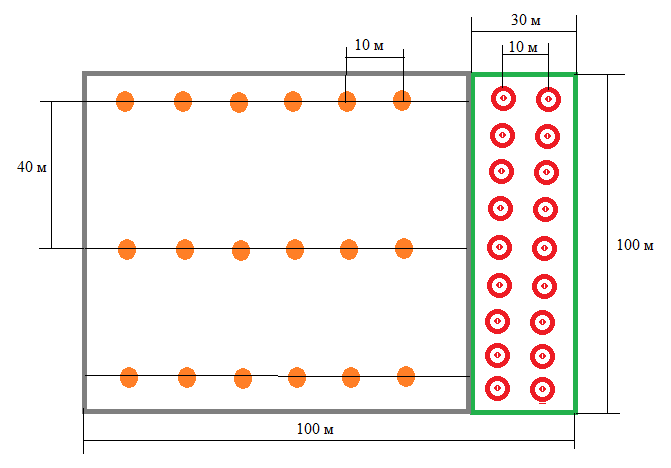 Рис. 6 Схема расположения ловушек в биотопах байрачного леса  и лесной полосы	Рисунок 7. Данные количественного учета жужелиц вида Calosoma inquisitor и Calosoma sycophanta по опыту в двух биотопах за период май-июнь 2020 годаПриложение 4Сведения по морфометрическим особенностям: длина тела имаго жужелицы вида Calosoma inquisitor в различных биотопах в мае-июне 2020 года, ммПриложение 4Сведения по морфометрическим особенностям: длина тела имаго жужелицы вида Calosoma sycophanta в различных биотопах в мае-июне 2020 года, ммПриложение 4Сведения по морфометрическим особенностям: масса тела имаго жужелицы вида Calosoma inquisitor в различных биотопах в мае-июне 2020 года, мгПриложение 4Сведения по морфометрическим особенностям: масса тела имаго жужелицы вида Calosoma sycophanta в различных биотопах в мае-июне 2020 года, мгПриложение 5Таблица  19Сведения по статистической обработке данных первичного учета в опыте и средних показателей с использованием t - критерия Стьюдента для расчета морфометрических  особенностей  имаго жужелиц популяции Calosoma inquisitor, длина тела, ммТаблица 20Сведения по статистической обработке данных первичного учета в опыте и средних показателей с использованием t - критерия Стьюдента для расчета морфометрических  особенностей  имаго жужелиц популяции Calosoma sycophanta, длина тела, ммТаблица 24Сведения по статистической обработке данных первичного учета в опыте и средних показателей с использованием t - критерия Стьюдента для расчета морфометрических  особенностей  имаго жужелиц популяции Calosoma inquisitor, масса тела, мгТаблица 25Сведения по статистической обработке данных первичного учета в опыте и средних показателей с использованием t - критерия Стьюдента для расчета морфометрических  особенностей  имаго жужелиц популяции Calosoma sycophanta, масса тела, мгПриложение 6	Справка по статистическому анализу	Пункт 1. Для удобства расчетов данные таблиц 16 и 17 используем для вычислений в электронной таблице  Excel, применив автоматические формулы математических функций, в которых аргументы массивы данных таблиц с 1 по 8 номера по строкам: =СУММПРОИЗВ (1:8 - длина;1:8- количество) / СУММ(1:8 - количество).	В таблице 18 приложения 2 приведем расчетные данные по статистическому анализу показателя длины имаго жужелиц. По полученным данным таблицы 18 приложения 2 видно, что длина имаго жужелиц вида C. inquisitor по среднему показателю была максимальной в биотопе байрачного леса  Кутулукского массива в июне 24,8 мм. 	Средний показатель длины имаго жужелиц вида C. inquisitor по выборке в популяции составил 23,6 мм.	Длина имаго жужелиц вида C. sycophanta по среднему показателю была максимальной в лесной полосе в июне 32,6 мм. 	Средний показатель длины имаго жужелиц вида C. sycophanta по выборке в популяции составил 31,0 мм.	Применяя автоматические формулы статистических функций Excel, определим показатели дисперсии (σ2), в которых в качестве аргументов вставим значения с 1 по 50(35) для C. inquisitor  и с 1 по 14(5) для C. sycophanta. = ДИСПРА (масса имаго в ряду распределения по значениям) [6].	Среднее квадратическое отклонение (σ) представляет собой корень квадратный из дисперсии, основано на рассмотрении отклонений значений признака отдельных единиц совокупности от средней арифметической. Позволяет определить разброс данных.	Величину ошибки средней арифметической (m) определяем по формуле 2:   (2)  ,где σ- среднее квадратическое отклонение; n- численность выборки (итого).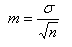 	Коэффициент вариации - это отношение среднего квадратического отклонения (σ) к средней, выраженное в процентах. Он показывает, какую часть среднее квадратическое отклонение (рассеивание) составляет от среднего показателя  [4].Дисперсия характеризует  разнообразие признака в популяции. Величины показателей дисперсии и среднего квадратического отклонения по признаку длины в биотопах по видам жужелиц характеризуются небольшими изменениями без амплитуд колебаний.	Ошибка средней арифметической для видов жужелиц не имеет больших отклонений по значениям.	По уровню значение коэффициента вариации по всем биотопам и видам находится в приделах V≤ 30, что свидетельствует о малом рассеивании вариант вокруг средней и о том, что статистическую совокупность по величинам показателя массы имаго можно считать однородной.	Пункт 2. Дисперсия выступает, как одна из характеристик индивидуальных результатов разброса значений показателя массы имаго вокруг среднего значения. Чем меньше среднее квадратическое отклонение (и дисперсия), тем меньше вариация – тем большее количество вариант находится вблизи выборочной средней [4].  Величины показателей дисперсии и среднего квадратического отклонения по признаку массы в биотопах по видам жужелиц характеризуются небольшими изменениями без амплитуд колебаний.	Ошибка средней арифметической имеет максимальное значение для вида C. sycophanta 0,82 против 0,51 у C. inquisitor, так как зависит от численности выборки n: чем больше численность, тем меньше ошибка. У C. inquisitor выборка проводилась по 50 и 35 экземплярам, тогда как у C. sycophanta по 14 и 5 экземплярам.	По уровню значение коэффициента вариации по всем биотопам и видам находится в приделах V≤ 30, что свидетельствует о малом рассеивании вариант вокруг средней.	Пункт 3. Используя данные таблицы 26 столбца 5 "Итого за сутки по 3 имаго" и столбца 6 "Средний показатель по 3 имаго C. inquisitor ", рассчитаем для ряда значений признака прожорливости жужелиц C.  inquisitor показатели дисперсии (σ2), применяя автоматические формулы статистических функций Excel, в которых в качестве аргументов вставим значения с 1 по 10 номера по строкам: = ДИСПРА (1:10 - количество съеденных гусениц шелкопряда кольчатого ).	Дисперсия равна среднему квадрату отклонений значения варианты от среднего значения, выступает как одна из характеристик индивидуальных результатов разброса значений показателя прожорливости вокруг среднего значения [9].  По показателю прожорливости "Итого за сутки по 3 имаго" σ2= 10,4По показателю прожорливости "Средний показатель по 3 имаго C. inquisitor " σ2= 1,2	Величиной, непосредственно связанной с содержанием наблюдаемого показателя, является среднее квадратическое отклонение.	Вычислим среднее квадратическое отклонение, применяя автоматическую формулу статистических функций Excel: = СТАНДОТКЛОНП (1:10 - количество съеденных гусениц шелкопряда кольчатого ), шт.	По показателю прожорливости "Итого за сутки по 3 имаго" = 3,2 шт. 	По показателю прожорливости "Средний показатель по 3 имаго C. inquisitor " 1,1 шт.	Пункт 4.  Используя данные таблицы 27 приложения 3 столбца 5 "Итого за сутки по 3 имаго" и столбца 6 "Средний показатель по 3 имаго C. sycophanta", рассчитаем для ряда значений признака прожорливости жужелиц C.  sycophanta показатели дисперсии (σ2), применяя автоматические формулы статистических функций Excel, в которых в качестве аргументов вставим значения с 1 по 10 номера по строкам: = ДИСПРА (1:10 - количество съеденных гусениц шелкопряда кольчатого ).	Дисперсия равна среднему квадрату отклонений значения варианты от среднего значения, выступает как одна из характеристик индивидуальных результатов разброса значений показателя прожорливости вокруг среднего значения [4].   По показателю прожорливости "Итого за сутки по 3 имаго" σ2= 12,6По показателю прожорливости "Средний показатель по 3 имаго C. sycophanta" σ2= 1,4	Насколько значения из множества могут отличаться от среднего значения, позволяет оценить среднее квадратическое отклонение. Вычислим среднее квадратическое отклонение, применяя автоматическую формулу статистических функций Excel: = СТАНДОТКЛОНП (1:10 - количество съеденных гусениц шелкопряда кольчатого ), шт.	По показателю прожорливости "Итого за сутки по 3 имаго" = 3,6 шт. 	По показателю прожорливости "Средний показатель по 3 имаго C. sycophanta " 1,2 шт.	По рассчитанным величинам статистических данных видно, что разброса значений показателя прожорливости вокруг среднего значения не выражено по всему ряду распределения.	Пункт 5. В таблице 20 приложения 3 приведены сведения по статистической обработке данных первичного учета в опыте и средних показателей с использованием t - критерия Стьюдента для расчета морфометрических особенностей  имаго жужелиц популяции Calosoma sycophanta по длине тела.Полученные в эксперименте эмпирические значения t превышают табличные, есть основания принять альтернативную гипотезу о том, наибольшее количество жуков вида C. inquisitor с максимальной длиной тела 27-28 мм встречается в биотопе байрачного леса  (размерная группа по Будилову К1- крупная), что длина имаго жужелиц вида C. sycophanta в двух биотопах по всему количеству особей соответствовала размерной группе по Будилову К2- очень крупная и превышает среднюю длину особей C. inquisitor . Длина имаго жужелиц двух видов максимальна в июне.Пункт 6. В таблице 25 приложения 4 приведены сведения по статистической обработке данных первичного учета в опыте и средних показателей с использованием t - критерия Стьюдента для расчета морфометрических особенностей  имаго жужелиц популяции Calosoma sycophanta по массе тела.Полученные в эксперименте эмпирические значения t превышают табличные, есть основания принять альтернативную гипотезу о том, наибольшее количество жуков видов C. inquisitor и C. sycophanta с наибольшей массой преобладают в биотопе байрачного леса  и жуки вида C. sycophanta превышает по показателю средней  массы тела особей C. inquisitor . Масса имаго жужелиц двух видов максимальна в июне.ВведениеВведение31.Характеристика исследуемых биотопов жизнедеятельности (расселения) жужелиц в Кутулукском массиве62.Методика исследований73. Результаты исследований. Биологический мониторинг экологических параметров сообщества жужелиц84.Изучение морфометрических особенностей  имаго 2 видов жужелиц рода Calosoma145.Изучение особенностей питания жужелиц Calosoma inquisitor и Calosoma sycophanta18Выводы по работеВыводы по работе20ЗаключениеЗаключение24Список литературыСписок литературы26ПриложенияПриложения27Приложение 1.  Информационная справкаПриложение 1.  Информационная справка27Приложение 2.  Табличный материал  к работеПриложение 2.  Табличный материал  к работе31Приложение 3.  Рисунки, схемы, графики  к работеПриложение 3.  Рисунки, схемы, графики  к работе39Приложение 4.  Сведения по морфометрическим особенностям: длина и  масса тела имаго жужелиц видов Calosoma inquisitor и Calosoma sycophantaПриложение 4.  Сведения по морфометрическим особенностям: длина и  масса тела имаго жужелиц видов Calosoma inquisitor и Calosoma sycophanta42Приложение 5. Сведения по статистической обработке данных первичного учета в опыте и средних показателей с использованием t - критерия Стьюдента для расчета морфометрических  особенностей  имаго жужелиц популяции Calosoma inquisitor и Calosoma sycophantaПриложение 5. Сведения по статистической обработке данных первичного учета в опыте и средних показателей с использованием t - критерия Стьюдента для расчета морфометрических  особенностей  имаго жужелиц популяции Calosoma inquisitor и Calosoma sycophanta46Приложение 6. Справка по статистическому анализуПриложение 6. Справка по статистическому анализу52Период учетаCalosoma inquisitorCalosoma inquisitorCalosoma inquisitorCalosoma sycophantaCalosoma sycophantaCalosoma sycophantaПериод учетаКоличество экземпляров жуков, шт.Количество экземпляров жуков, шт.Отклонения, (гр.3/гр. 2)*100, %Количество экземпляров жуков, шт.Количество экземпляров жуков, шт.Отклонения, (гр.6/гр.5)*100, %Период учетаБиотоп байрачного лесаБиотоп лесной полосыОтклонения, (гр.3/гр. 2)*100, %Биотоп байрачного лесаБиотоп лесной полосыОтклонения, (гр.6/гр.5)*100, %1234567май 2020 г.1159784,3141178,6июнь 2020 г.1436344,117741,2Итого:25816062,0311858,1Всего:418418х4949хТип изучаемых биотоповКоличество биотоповКоличество видов жужелицЧисло ловушекВремя экспозиции ловушек (сутки)Ловушко-суткиЧисло собранных имаго CalosomaЧисло собранных имаго CalosomaТип изучаемых биотоповКоличество биотоповКоличество видов жужелицЧисло ловушекВремя экспозиции ловушек (сутки)Ловушко-суткиinquisitorsycophanta12345678Биотоп байрачного леса 12182036025831Лесная полоса12182036016018Итого:22362072041849ДП =Число собранных имаго Calosoma из ловушекх10 (или 100) ловушек (1)Количество ловушко-сутокх (1)Тип изучаемых биотопов/ имаго CalosomaЧисло лову-шекВремя экспозиции ловушек (сутки)Ловушко- суткиЧисло собран-ных имаго CalosomaПорядок расчета ДП на 10 ловушко-сутокДП, 10 ловушко-сутокПорядок расчета ДП на 100 ловушко-сутокДП, 100 ловушко-суток123456789Биотоп байрачного леса Биотоп байрачного леса Биотоп байрачного леса Биотоп байрачного леса Биотоп байрачного леса Биотоп байрачного леса Биотоп байрачного леса inquisitor1820360258258:367,2258:3,672sycophanta18203603131:360,8631:3,68,6Лесная полосаЛесная полосаЛесная полосаЛесная полосаЛесная полосаЛесная полосаЛесная полосаinquisitor1820360160160:364,4160:3,644,4sycophanta18203601818:360,518:3,65,0Итого по биотопам:Итого по биотопам:Итого по биотопам:Итого по биотопам:Итого по биотопам:Итого по биотопам:Итого по биотопам:inquisitor3620720418418:725,8418:7,258,1sycophanta36207204949:720,6849:7,26,8Учетные суткиКоличество жуков в каждой ловушке за 10 дней мая 2020 года, шт.Количество жуков в каждой ловушке за 10 дней мая 2020 года, шт.Количество жуков в каждой ловушке за 10 дней мая 2020 года, шт.Количество жуков в каждой ловушке за 10 дней мая 2020 года, шт.Количество жуков в каждой ловушке за 10 дней мая 2020 года, шт.Количество жуков в каждой ловушке за 10 дней мая 2020 года, шт.Количество жуков в каждой ловушке за 10 дней мая 2020 года, шт.Количество жуков в каждой ловушке за 10 дней мая 2020 года, шт.Количество жуков в каждой ловушке за 10 дней мая 2020 года, шт.Количество жуков в каждой ловушке за 10 дней мая 2020 года, шт.Количество жуков в каждой ловушке за 10 дней мая 2020 года, шт.Количество жуков в каждой ловушке за 10 дней мая 2020 года, шт.Количество жуков в каждой ловушке за 10 дней мая 2020 года, шт.Количество жуков в каждой ловушке за 10 дней мая 2020 года, шт.Количество жуков в каждой ловушке за 10 дней мая 2020 года, шт.Количество жуков в каждой ловушке за 10 дней мая 2020 года, шт.Количество жуков в каждой ловушке за 10 дней мая 2020 года, шт.Количество жуков в каждой ловушке за 10 дней мая 2020 года, шт.Количество жуков в каждой ловушке за 10 дней мая 2020 года, шт.Учетные сутки010203040506070809101112131415161718Итого101001011211100100010210011002111011010112301001111120101100011400011011111110010010510100111122110001114600110101212101100113711011110211100001012801011012211011000113901001111220100100011101010101011110000109Всего за 10 дней мая 2020 года:Всего за 10 дней мая 2020 года:Всего за 10 дней мая 2020 года:Всего за 10 дней мая 2020 года:Всего за 10 дней мая 2020 года:Всего за 10 дней мая 2020 года:Всего за 10 дней мая 2020 года:Всего за 10 дней мая 2020 года:Всего за 10 дней мая 2020 года:Всего за 10 дней мая 2020 года:Всего за 10 дней мая 2020 года:Всего за 10 дней мая 2020 года:Всего за 10 дней мая 2020 года:Всего за 10 дней мая 2020 года:Всего за 10 дней мая 2020 года:Всего за 10 дней мая 2020 года:Всего за 10 дней мая 2020 года:Всего за 10 дней мая 2020 года:Всего за 10 дней мая 2020 года:115Количество жуков за 10 дней июня 2020 года, шт.Количество жуков за 10 дней июня 2020 года, шт.Количество жуков за 10 дней июня 2020 года, шт.Количество жуков за 10 дней июня 2020 года, шт.Количество жуков за 10 дней июня 2020 года, шт.Количество жуков за 10 дней июня 2020 года, шт.Количество жуков за 10 дней июня 2020 года, шт.Количество жуков за 10 дней июня 2020 года, шт.Количество жуков за 10 дней июня 2020 года, шт.Количество жуков за 10 дней июня 2020 года, шт.Количество жуков за 10 дней июня 2020 года, шт.Количество жуков за 10 дней июня 2020 года, шт.Количество жуков за 10 дней июня 2020 года, шт.Количество жуков за 10 дней июня 2020 года, шт.Количество жуков за 10 дней июня 2020 года, шт.Количество жуков за 10 дней июня 2020 года, шт.Количество жуков за 10 дней июня 2020 года, шт.Количество жуков за 10 дней июня 2020 года, шт.Количество жуков за 10 дней июня 2020 года, шт.1010121122112011000162100121023110120101173010012112201011000134010110111111111000125111011111221100111176001101222121011001167101112103101100010148010110122111111001159010011112201011000121010101010211110001011Всего за 10 дней июня 2020 года:Всего за 10 дней июня 2020 года:Всего за 10 дней июня 2020 года:Всего за 10 дней июня 2020 года:Всего за 10 дней июня 2020 года:Всего за 10 дней июня 2020 года:Всего за 10 дней июня 2020 года:Всего за 10 дней июня 2020 года:Всего за 10 дней июня 2020 года:Всего за 10 дней июня 2020 года:Всего за 10 дней июня 2020 года:Всего за 10 дней июня 2020 года:Всего за 10 дней июня 2020 года:Всего за 10 дней июня 2020 года:Всего за 10 дней июня 2020 года:Всего за 10 дней июня 2020 года:Всего за 10 дней июня 2020 года:Всего за 10 дней июня 2020 года:Всего за 10 дней июня 2020 года:143Всего по биотопу байрачного леса  за период учета:Всего по биотопу байрачного леса  за период учета:Всего по биотопу байрачного леса  за период учета:Всего по биотопу байрачного леса  за период учета:Всего по биотопу байрачного леса  за период учета:Всего по биотопу байрачного леса  за период учета:Всего по биотопу байрачного леса  за период учета:Всего по биотопу байрачного леса  за период учета:Всего по биотопу байрачного леса  за период учета:Всего по биотопу байрачного леса  за период учета:Всего по биотопу байрачного леса  за период учета:Всего по биотопу байрачного леса  за период учета:Всего по биотопу байрачного леса  за период учета:Всего по биотопу байрачного леса  за период учета:Всего по биотопу байрачного леса  за период учета:Всего по биотопу байрачного леса  за период учета:Всего по биотопу байрачного леса  за период учета:Всего по биотопу байрачного леса  за период учета:Всего по биотопу байрачного леса  за период учета:258Учетные суткиКоличество жуков за 10 дней мая 2020 года, шт.Количество жуков за 10 дней мая 2020 года, шт.Количество жуков за 10 дней мая 2020 года, шт.Количество жуков за 10 дней мая 2020 года, шт.Количество жуков за 10 дней мая 2020 года, шт.Количество жуков за 10 дней мая 2020 года, шт.Количество жуков за 10 дней мая 2020 года, шт.Количество жуков за 10 дней мая 2020 года, шт.Количество жуков за 10 дней мая 2020 года, шт.Количество жуков за 10 дней мая 2020 года, шт.Количество жуков за 10 дней мая 2020 года, шт.Количество жуков за 10 дней мая 2020 года, шт.Количество жуков за 10 дней мая 2020 года, шт.Количество жуков за 10 дней мая 2020 года, шт.Количество жуков за 10 дней мая 2020 года, шт.Количество жуков за 10 дней мая 2020 года, шт.Количество жуков за 10 дней мая 2020 года, шт.Количество жуков за 10 дней мая 2020 года, шт.Количество жуков за 10 дней мая 2020 года, шт.Учетные сутки010203040506070809101112131415161718Итого10101100101110010008210011000121011010010300102010100101100194010110112010110100115011011001101100010961010010101112100011171001011011010010109801011021001011000110911001101110200101011100011101010110100109Всего за 10 дней мая 2020 года:Всего за 10 дней мая 2020 года:Всего за 10 дней мая 2020 года:Всего за 10 дней мая 2020 года:Всего за 10 дней мая 2020 года:Всего за 10 дней мая 2020 года:Всего за 10 дней мая 2020 года:Всего за 10 дней мая 2020 года:Всего за 10 дней мая 2020 года:Всего за 10 дней мая 2020 года:Всего за 10 дней мая 2020 года:Всего за 10 дней мая 2020 года:Всего за 10 дней мая 2020 года:Всего за 10 дней мая 2020 года:Всего за 10 дней мая 2020 года:Всего за 10 дней мая 2020 года:Всего за 10 дней мая 2020 года:Всего за 10 дней мая 2020 года:Всего за 10 дней мая 2020 года:97Количество жуков за 10 дней июня 2020 года, шт.Количество жуков за 10 дней июня 2020 года, шт.Количество жуков за 10 дней июня 2020 года, шт.Количество жуков за 10 дней июня 2020 года, шт.Количество жуков за 10 дней июня 2020 года, шт.Количество жуков за 10 дней июня 2020 года, шт.Количество жуков за 10 дней июня 2020 года, шт.Количество жуков за 10 дней июня 2020 года, шт.Количество жуков за 10 дней июня 2020 года, шт.Количество жуков за 10 дней июня 2020 года, шт.Количество жуков за 10 дней июня 2020 года, шт.Количество жуков за 10 дней июня 2020 года, шт.Количество жуков за 10 дней июня 2020 года, шт.Количество жуков за 10 дней июня 2020 года, шт.Количество жуков за 10 дней июня 2020 года, шт.Количество жуков за 10 дней июня 2020 года, шт.Количество жуков за 10 дней июня 2020 года, шт.Количество жуков за 10 дней июня 2020 года, шт.Количество жуков за 10 дней июня 2020 года, шт.100001001010100100052100010101010010100730010101000010100016400010001001010010055011001001100100010761010010101010100018700010010100100101068010110010010110001891000010101000010106100010001010000100105Всего за 10 дней июня 2020 года:Всего за 10 дней июня 2020 года:Всего за 10 дней июня 2020 года:Всего за 10 дней июня 2020 года:Всего за 10 дней июня 2020 года:Всего за 10 дней июня 2020 года:Всего за 10 дней июня 2020 года:Всего за 10 дней июня 2020 года:Всего за 10 дней июня 2020 года:Всего за 10 дней июня 2020 года:Всего за 10 дней июня 2020 года:Всего за 10 дней июня 2020 года:Всего за 10 дней июня 2020 года:Всего за 10 дней июня 2020 года:Всего за 10 дней июня 2020 года:Всего за 10 дней июня 2020 года:Всего за 10 дней июня 2020 года:Всего за 10 дней июня 2020 года:Всего за 10 дней июня 2020 года:63Всего по биотопу лесной полосы за период учета:Всего по биотопу лесной полосы за период учета:Всего по биотопу лесной полосы за период учета:Всего по биотопу лесной полосы за период учета:Всего по биотопу лесной полосы за период учета:Всего по биотопу лесной полосы за период учета:Всего по биотопу лесной полосы за период учета:Всего по биотопу лесной полосы за период учета:Всего по биотопу лесной полосы за период учета:Всего по биотопу лесной полосы за период учета:Всего по биотопу лесной полосы за период учета:Всего по биотопу лесной полосы за период учета:Всего по биотопу лесной полосы за период учета:Всего по биотопу лесной полосы за период учета:Всего по биотопу лесной полосы за период учета:Всего по биотопу лесной полосы за период учета:Всего по биотопу лесной полосы за период учета:Всего по биотопу лесной полосы за период учета:Всего по биотопу лесной полосы за период учета:160Учетные суткиКоличество жуков за 10 дней мая 2020 года, шт.Количество жуков за 10 дней мая 2020 года, шт.Количество жуков за 10 дней мая 2020 года, шт.Количество жуков за 10 дней мая 2020 года, шт.Количество жуков за 10 дней мая 2020 года, шт.Количество жуков за 10 дней мая 2020 года, шт.Количество жуков за 10 дней мая 2020 года, шт.Количество жуков за 10 дней мая 2020 года, шт.Количество жуков за 10 дней мая 2020 года, шт.Количество жуков за 10 дней мая 2020 года, шт.Количество жуков за 10 дней мая 2020 года, шт.Количество жуков за 10 дней мая 2020 года, шт.Количество жуков за 10 дней мая 2020 года, шт.Количество жуков за 10 дней мая 2020 года, шт.Количество жуков за 10 дней мая 2020 года, шт.Количество жуков за 10 дней мая 2020 года, шт.Количество жуков за 10 дней мая 2020 года, шт.Количество жуков за 10 дней мая 2020 года, шт.Количество жуков за 10 дней мая 2020 года, шт.Учетные сутки010203040506070809101112131415161718Итого100000000100000000012000010000000000000130010000000000000001400000000100000000015000000100001000000260000000000100000001700000001000000001028010000000000000000190000000011000000002101000000000000001002Всего за 10 дней мая 2020 года:Всего за 10 дней мая 2020 года:Всего за 10 дней мая 2020 года:Всего за 10 дней мая 2020 года:Всего за 10 дней мая 2020 года:Всего за 10 дней мая 2020 года:Всего за 10 дней мая 2020 года:Всего за 10 дней мая 2020 года:Всего за 10 дней мая 2020 года:Всего за 10 дней мая 2020 года:Всего за 10 дней мая 2020 года:Всего за 10 дней мая 2020 года:Всего за 10 дней мая 2020 года:Всего за 10 дней мая 2020 года:Всего за 10 дней мая 2020 года:Всего за 10 дней мая 2020 года:Всего за 10 дней мая 2020 года:Всего за 10 дней мая 2020 года:Всего за 10 дней мая 2020 года:14Количество жуков за 10 дней июня 2020 года, шт.Количество жуков за 10 дней июня 2020 года, шт.Количество жуков за 10 дней июня 2020 года, шт.Количество жуков за 10 дней июня 2020 года, шт.Количество жуков за 10 дней июня 2020 года, шт.Количество жуков за 10 дней июня 2020 года, шт.Количество жуков за 10 дней июня 2020 года, шт.Количество жуков за 10 дней июня 2020 года, шт.Количество жуков за 10 дней июня 2020 года, шт.Количество жуков за 10 дней июня 2020 года, шт.Количество жуков за 10 дней июня 2020 года, шт.Количество жуков за 10 дней июня 2020 года, шт.Количество жуков за 10 дней июня 2020 года, шт.Количество жуков за 10 дней июня 2020 года, шт.Количество жуков за 10 дней июня 2020 года, шт.Количество жуков за 10 дней июня 2020 года, шт.Количество жуков за 10 дней июня 2020 года, шт.Количество жуков за 10 дней июня 2020 года, шт.Количество жуков за 10 дней июня 2020 года, шт.100000000100001000022000010000000000000130010000000000000001400000000100010000025000000100001000000260001000000100100003700000001000000001028010000000000000000190000000001000000001101000000000000001002Всего за 10 дней июня 2020 года:Всего за 10 дней июня 2020 года:Всего за 10 дней июня 2020 года:Всего за 10 дней июня 2020 года:Всего за 10 дней июня 2020 года:Всего за 10 дней июня 2020 года:Всего за 10 дней июня 2020 года:Всего за 10 дней июня 2020 года:Всего за 10 дней июня 2020 года:Всего за 10 дней июня 2020 года:Всего за 10 дней июня 2020 года:Всего за 10 дней июня 2020 года:Всего за 10 дней июня 2020 года:Всего за 10 дней июня 2020 года:Всего за 10 дней июня 2020 года:Всего за 10 дней июня 2020 года:Всего за 10 дней июня 2020 года:Всего за 10 дней июня 2020 года:Всего за 10 дней июня 2020 года:17Всего по биотопу байрачного леса  за период учета:Всего по биотопу байрачного леса  за период учета:Всего по биотопу байрачного леса  за период учета:Всего по биотопу байрачного леса  за период учета:Всего по биотопу байрачного леса  за период учета:Всего по биотопу байрачного леса  за период учета:Всего по биотопу байрачного леса  за период учета:Всего по биотопу байрачного леса  за период учета:Всего по биотопу байрачного леса  за период учета:Всего по биотопу байрачного леса  за период учета:Всего по биотопу байрачного леса  за период учета:Всего по биотопу байрачного леса  за период учета:Всего по биотопу байрачного леса  за период учета:Всего по биотопу байрачного леса  за период учета:Всего по биотопу байрачного леса  за период учета:Всего по биотопу байрачного леса  за период учета:Всего по биотопу байрачного леса  за период учета:Всего по биотопу байрачного леса  за период учета:Всего по биотопу байрачного леса  за период учета:31Учетные суткиКоличество жуков за 10 дней мая 2020 года, штКоличество жуков за 10 дней мая 2020 года, штКоличество жуков за 10 дней мая 2020 года, штКоличество жуков за 10 дней мая 2020 года, штКоличество жуков за 10 дней мая 2020 года, штКоличество жуков за 10 дней мая 2020 года, штКоличество жуков за 10 дней мая 2020 года, штКоличество жуков за 10 дней мая 2020 года, штКоличество жуков за 10 дней мая 2020 года, штКоличество жуков за 10 дней мая 2020 года, штКоличество жуков за 10 дней мая 2020 года, штКоличество жуков за 10 дней мая 2020 года, штКоличество жуков за 10 дней мая 2020 года, штКоличество жуков за 10 дней мая 2020 года, штКоличество жуков за 10 дней мая 2020 года, штКоличество жуков за 10 дней мая 2020 года, штКоличество жуков за 10 дней мая 2020 года, штКоличество жуков за 10 дней мая 2020 года, штКоличество жуков за 10 дней мая 2020 года, штУчетные сутки010203040506070809101112131415161718Итого100000000000001000012000000000000000000030000100000000000001400000000000010000015000000001000000000160001000000000000001700000010000000010028001000000000000000190000000000100000001100000000100000000102Всего за 10 дней мая 2020 года:Всего за 10 дней мая 2020 года:Всего за 10 дней мая 2020 года:Всего за 10 дней мая 2020 года:Всего за 10 дней мая 2020 года:Всего за 10 дней мая 2020 года:Всего за 10 дней мая 2020 года:Всего за 10 дней мая 2020 года:Всего за 10 дней мая 2020 года:Всего за 10 дней мая 2020 года:Всего за 10 дней мая 2020 года:Всего за 10 дней мая 2020 года:Всего за 10 дней мая 2020 года:Всего за 10 дней мая 2020 года:Всего за 10 дней мая 2020 года:Всего за 10 дней мая 2020 года:Всего за 10 дней мая 2020 года:Всего за 10 дней мая 2020 года:Всего за 10 дней мая 2020 года:11Количество жуков за 10 дней июня 2020 года, штКоличество жуков за 10 дней июня 2020 года, штКоличество жуков за 10 дней июня 2020 года, штКоличество жуков за 10 дней июня 2020 года, штКоличество жуков за 10 дней июня 2020 года, штКоличество жуков за 10 дней июня 2020 года, штКоличество жуков за 10 дней июня 2020 года, штКоличество жуков за 10 дней июня 2020 года, штКоличество жуков за 10 дней июня 2020 года, штКоличество жуков за 10 дней июня 2020 года, штКоличество жуков за 10 дней июня 2020 года, штКоличество жуков за 10 дней июня 2020 года, штКоличество жуков за 10 дней июня 2020 года, штКоличество жуков за 10 дней июня 2020 года, штКоличество жуков за 10 дней июня 2020 года, штКоличество жуков за 10 дней июня 2020 года, штКоличество жуков за 10 дней июня 2020 года, штКоличество жуков за 10 дней июня 2020 года, штКоличество жуков за 10 дней июня 2020 года, шт100000000000001000012000000000000000000030001000000000000001400000001000000000015000000000100000000160000100000000000001700000000000000000008000000001000000000190000000000000010001100000000000000000000Всего за 10 дней июня 2020 года:Всего за 10 дней июня 2020 года:Всего за 10 дней июня 2020 года:Всего за 10 дней июня 2020 года:Всего за 10 дней июня 2020 года:Всего за 10 дней июня 2020 года:Всего за 10 дней июня 2020 года:Всего за 10 дней июня 2020 года:Всего за 10 дней июня 2020 года:Всего за 10 дней июня 2020 года:Всего за 10 дней июня 2020 года:Всего за 10 дней июня 2020 года:Всего за 10 дней июня 2020 года:Всего за 10 дней июня 2020 года:Всего за 10 дней июня 2020 года:Всего за 10 дней июня 2020 года:Всего за 10 дней июня 2020 года:Всего за 10 дней июня 2020 года:Всего за 10 дней июня 2020 года:7Всего по биотопу лесной полосы за период учета:Всего по биотопу лесной полосы за период учета:Всего по биотопу лесной полосы за период учета:Всего по биотопу лесной полосы за период учета:Всего по биотопу лесной полосы за период учета:Всего по биотопу лесной полосы за период учета:Всего по биотопу лесной полосы за период учета:Всего по биотопу лесной полосы за период учета:Всего по биотопу лесной полосы за период учета:Всего по биотопу лесной полосы за период учета:Всего по биотопу лесной полосы за период учета:Всего по биотопу лесной полосы за период учета:Всего по биотопу лесной полосы за период учета:Всего по биотопу лесной полосы за период учета:Всего по биотопу лесной полосы за период учета:Всего по биотопу лесной полосы за период учета:Всего по биотопу лесной полосы за период учета:Всего по биотопу лесной полосы за период учета:Всего по биотопу лесной полосы за период учета:18Учетные суткиБиотоп байрачного лесаБиотоп байрачного лесаБиотоп лесной полосыБиотоп лесной полосыУчетные суткиИтоговое количество экземпляров жуков, шт.Итоговое количество экземпляров жуков, шт.Количество экземпляров жуков, шт.Количество экземпляров жуков, шт.Учетные суткимай 2020 г.июнь 2020 г.май 2020 г.июнь 2020 г.110168521217107311139641012115514179761316118712149681315108911121161091195Всего:1151439763Учетные суткиБиотоп байрачного лесаБиотоп байрачного лесаБиотоп лесной полосыБиотоп лесной полосыУчетные суткиИтоговое количество экземпляров жуков, шт.Итоговое количество экземпляров жуков, шт.Количество экземпляров жуков, шт.Количество экземпляров жуков, шт.Учетные суткимай 2020 г.июнь 2020 г.май 2020 г.июнь 2020 г.112112110031111412115221161311722208111192111102220Всего:1417117Учетные суткиБиотоп  байрачного леса  Биотоп  байрачного леса  Биотоп  байрачного леса  Биотоп лесной полосыБиотоп лесной полосыБиотоп лесной полосыУчетные суткиСреднее количество экземпляров жуков, шт.Среднее количество экземпляров жуков, шт.Изменения июнь/май, %Среднее количество экземпляров жуков, шт.Среднее количество экземпляров жуков, шт.Изменения июнь/май, %Учетные суткимай 2020 г.июнь 2020 г.Изменения июнь/май, %май 2020 г.июнь 2020 г.Изменения июнь/май, %10,60,9150,00,40,375,020,70,9128,60,60,466,730,60,7116,70,50,360,040,60,7116,70,60,350,050,80,9112,50,50,480,060,70,9128,60,60,466,770,70,8114,30,50,360,080,70,8114,30,60,466,790,60,7116,70,60,350,0100,50,6120,00,50,360,0Итого:0,70,8121,50,50,363,0Учетные суткиБиотоп байрачного лесаБиотоп байрачного лесаБиотоп байрачного лесаБиотоп лесной полосыБиотоп лесной полосыБиотоп лесной полосыУчетные суткиСреднее количество экземпляров жуков, шт.Среднее количество экземпляров жуков, шт.Изменения июнь/май, %Среднее количество экземпляров жуков, шт.Среднее количество экземпляров жуков, шт.Изменения июнь/май, %Учетные суткимай 2020 г.июнь 2020 г.Изменения июнь/май, %май 2020 г.июнь 2020 г.Изменения июнь/май, %10,060,11183,330,060,06100,0020,060,06100,000,000,000,0030,060,06100,000,060,06100,0040,060,11183,330,060,06100,0050,110,11100,000,060,06100,0060,060,17283,330,060,06100,0070,110,11100,000,110,000,0080,060,06100,000,060,06100,0090,110,0654,550,060,06100,00100,110,11100,000,110,000,00Итого:0,780,94120,510,610,3963,93Учетные суткиБиотоп байрачного лесаБиотоп байрачного лесаБиотоп байрачного лесаБиотоп лесной полосыБиотоп лесной полосыБиотоп лесной полосыУчетные суткиИтоговое количество экземпляров жуков, шт.Итоговое количество экземпляров жуков, шт.Итоговое количество экземпляров жуков, шт.Количество экземпляров жуков, шт.Количество экземпляров жуков, шт.Количество экземпляров жуков, шт.Учетные суткимай 2020 г.июнь 2020 г.Итого май-июнь 2020 г.май 2020 г.июнь 2020 г.Итого май-июнь 2020 г.1101626851321217291071731113249615410122211516514173197166131629118197121426961581315281081891112231161710911209514Всего:1151432589763160Среднее по выборке11,514,325,89,76,316,0Учетные суткиБиотоп байрачного лесаБиотоп байрачного лесаБиотоп байрачного лесаБиотоп лесной полосыБиотоп лесной полосыБиотоп лесной полосыУчетные суткиИтоговое количество экземпляров жуков, шт.Итоговое количество экземпляров жуков, шт.Итоговое количество экземпляров жуков, шт.Количество экземпляров жуков, шт.Количество экземпляров жуков, шт.Количество экземпляров жуков, шт.Учетные суткимай 2020 г.июнь 2020 г.Итого май-июнь 2020 г.май 2020 г.июнь 2020 г.Итого май-июнь 2020 г.11231122112000311211241231125224112613411272242028112112921211210224202Всего:14173111718Среднее по выборке1,41,73,11,10,71,8Период учетаCalosoma inquisitor - количество экземпляров жуков, шт. Calosoma inquisitor - количество экземпляров жуков, шт. Calosoma inquisitor - количество экземпляров жуков, шт. Calosoma inquisitor - количество экземпляров жуков, шт. Calosoma inquisitor - количество экземпляров жуков, шт. Calosoma inquisitor - количество экземпляров жуков, шт. Период учетаБиотоп байрачного лесаБиотоп байрачного лесаБиотоп байрачного лесаБиотоп лесной полосыБиотоп лесной полосыБиотоп лесной полосыПериод учетаОтловленных всегоПовторно отловленныхПроцент повторного отловаОтловленных всегоПовторно отловленныхПроцент повторного отлова1234567май 2020 г.12386,510365,8июнь 2020 г.14742,76634,5Итого:270124,416995,3Всего Calosoma inquisitor по 2 биотопам: Всего Calosoma inquisitor по 2 биотопам: Всего Calosoma inquisitor по 2 биотопам: Всего Calosoma inquisitor по 2 биотопам: 439214,8Период учетаCalosoma sycophanta - количество экземпляров жуков, шт.Calosoma sycophanta - количество экземпляров жуков, шт.Calosoma sycophanta - количество экземпляров жуков, шт.Calosoma sycophanta - количество экземпляров жуков, шт.Calosoma sycophanta - количество экземпляров жуков, шт.Calosoma sycophanta - количество экземпляров жуков, шт.Период учетаБиотоп байрачного лесаБиотоп байрачного лесаБиотоп байрачного лесаБиотоп лесной полосыБиотоп лесной полосыБиотоп лесной полосыПериод учетаОтловленных всегоПовторно отловленныхПроцент повторного отловаОтловленных всегоПовторно отловленныхПроцент повторного отлова1234567май 2020 г.1516,71218,3июнь 2020 г.1815,6700Итого:3326,11915,3Всего Calosoma sycophanta по 2 биотопам: Всего Calosoma sycophanta по 2 биотопам: Всего Calosoma sycophanta по 2 биотопам: Всего Calosoma sycophanta по 2 биотопам: 5235,8№Длина имаго, ммБиотоп байрачного лесаБиотоп байрачного лесаБиотоп лесной полосыБиотоп лесной полосы№Длина имаго, ммКоличество экземпляров жуков, шт.Количество экземпляров жуков, шт.Количество экземпляров жуков, шт.Количество экземпляров жуков, шт.№Длина имаго, мммай 2020 г.июнь 2020 г.май 2020 г.июнь 2020 г.1.192-1212.20411423.2155754.2377575.24810556.25810467.271113378.2854-2Итого:Итого:50505035№Длина имаго, ммБиотоп байрачного лесаБиотоп байрачного лесаБиотоп лесной полосыБиотоп лесной полосы№Длина имаго, ммКоличество экземпляров жуков, шт.Количество экземпляров жуков, шт.Количество экземпляров жуков, шт.Количество экземпляров жуков, шт.№Длина имаго, мммай 2020июнь 2020 г.май 2020июнь 2020 г.1.272-2-2.28213-3.29313-4.30222-5.3122116.3212117.3313128.341311Итого:Итого:1414145№Показатели статистического анализа морфометрических особенностей жужелиц: длины телаПоказатели статистического анализа морфометрических особенностей жужелиц: длины телаПоказатели статистического анализа морфометрических особенностей жужелиц: длины телаПоказатели статистического анализа морфометрических особенностей жужелиц: длины телаПоказатели статистического анализа морфометрических особенностей жужелиц: длины телаПоказатели статистического анализа морфометрических особенностей жужелиц: длины телаПоказатели статистического анализа морфометрических особенностей жужелиц: длины телаПоказатели статистического анализа морфометрических особенностей жужелиц: длины телаПоказатели статистического анализа морфометрических особенностей жужелиц: длины телаПоказатели статистического анализа морфометрических особенностей жужелиц: длины тела№Имаго CalosomaИмаго CalosomaСреднеарифметическая взвешенная величина длины имаго жужелиц, ммСреднеарифметическая взвешенная величина длины имаго жужелиц, ммСреднеарифметическая взвешенная величина длины имаго жужелиц, ммСреднеарифметическая взвешенная величина длины имаго жужелиц, ммСреднеарифметическая взвешенная величина длины имаго жужелиц, ммСреднеарифметическая взвешенная величина длины имаго жужелиц, ммСреднеарифметическая взвешенная величина длины имаго жужелиц, ммСреднеарифметическая взвешенная величина длины имаго жужелиц, мм№Имаго CalosomaИмаго CalosomaБиотоп байрачного леса  Биотоп байрачного леса  Биотоп байрачного леса  Биотоп байрачного леса  Биотоп лесной полосыБиотоп лесной полосыБиотоп лесной полосыСредняя по виду№Имаго CalosomaИмаго Calosomaмай 2020 г.май 2020 г.июнь 2020 г.июнь 2020 г.май 2020 г.май 2020 г.июнь 2020 г.Средняя по виду1.inquisitorinquisitor24,324,324,824,821,421,424,023,62.sycophantasycophanta29,929,931,731,729,629,632,631,0Показатель дисперсии (σ2)Показатель дисперсии (σ2)Показатель дисперсии (σ2)Показатель дисперсии (σ2)Показатель дисперсии (σ2)Показатель дисперсии (σ2)Показатель дисперсии (σ2)Показатель дисперсии (σ2)Показатель дисперсии (σ2)1.inquisitor8,48,45,75,75,05,07,17,16,52.sycophanta3,23,23,43,43,13,11,31,32,8Среднее квадратическое отклонение (σ)Среднее квадратическое отклонение (σ)Среднее квадратическое отклонение (σ)Среднее квадратическое отклонение (σ)Среднее квадратическое отклонение (σ)Среднее квадратическое отклонение (σ)Среднее квадратическое отклонение (σ)Среднее квадратическое отклонение (σ)Среднее квадратическое отклонение (σ)1.inquisitor2,92,92,42,42,22,22,72,72,52.sycophanta1,81,81,81,81,81,81,11,11,7Ошибка средней арифметической- mОшибка средней арифметической- mОшибка средней арифметической- mОшибка средней арифметической- mОшибка средней арифметической- mОшибка средней арифметической- mОшибка средней арифметической- mОшибка средней арифметической- mОшибка средней арифметической- m1.inquisitor0,410,410,410,410,320,320,460,460,372.sycophanta0,490,490,490,490,490,490,500,500,49Коэффициент вариации- V, %Коэффициент вариации- V, %Коэффициент вариации- V, %Коэффициент вариации- V, %Коэффициент вариации- V, %Коэффициент вариации- V, %Коэффициент вариации- V, %Коэффициент вариации- V, %Коэффициент вариации- V, %1.inquisitor11,911,99,79,710,310,311,311,310,62.sycophanta6,06,05,75,76,16,13,43,45,5№Масса имаго, мгБиотоп байрачного лесаБиотоп байрачного лесаБиотоп лесной полосыБиотоп лесной полосы№Масса имаго, мгКоличество экземпляров жуков, шт.Количество экземпляров жуков, шт.Количество экземпляров жуков, шт.Количество экземпляров жуков, шт.№Масса имаго, мгмай 2020 г.июнь 2020 г.май 2020 г.июнь 2020 г.1.28,53-1112.30,0311213.31,553844.34,578795.36,0811776.37,5910357.40,51114268.42,043-2Итого:Итого:50505035№Масса имаго, мгБиотоп байрачного лесаБиотоп байрачного лесаБиотоп лесной полосыБиотоп лесной полосы№Масса имаго, мгКоличество экземпляров жуков, шт.Количество экземпляров жуков, шт.Количество экземпляров жуков, шт.Количество экземпляров жуков, шт.№Масса имаго, мгмай 2020 г.июнь 2020 г.май 2020 г.июнь 2020 г.1.43,5--3-2.45,0113-3.46,5112-4.48,0222-5.49,522216.51,532117.53,033118.54,523-2Итого:Итого:1414145№Показатели статистического анализа морфометрических особенностей жужелиц: массы телаПоказатели статистического анализа морфометрических особенностей жужелиц: массы телаПоказатели статистического анализа морфометрических особенностей жужелиц: массы телаПоказатели статистического анализа морфометрических особенностей жужелиц: массы телаПоказатели статистического анализа морфометрических особенностей жужелиц: массы телаПоказатели статистического анализа морфометрических особенностей жужелиц: массы тела№Имаго CalosomaСреднеарифметическая взвешенная величина массы имаго жужелиц, мгСреднеарифметическая взвешенная величина массы имаго жужелиц, мгСреднеарифметическая взвешенная величина массы имаго жужелиц, мгСреднеарифметическая взвешенная величина массы имаго жужелиц, мгСреднеарифметическая взвешенная величина массы имаго жужелиц, мг№Имаго CalosomaБиотоп байрачного леса  Биотоп байрачного леса  Биотоп лесной полосыБиотоп лесной полосыСредняя по виду№Имаго Calosomaмай 2020 г.июнь 2020 г.май 2020 г.июнь 2020 г.Средняя по виду1.inquisitor36,337,332,336,035,52.sycophanta50,650,947,052,650,3Показатель дисперсии (σ2)Показатель дисперсии (σ2)Показатель дисперсии (σ2)Показатель дисперсии (σ2)Показатель дисперсии (σ2)1.inquisitor12,315,18,812,612,22.sycophanta8,29,18,63,67,4Среднее квадратическое отклонение (σ)Среднее квадратическое отклонение (σ)Среднее квадратическое отклонение (σ)Среднее квадратическое отклонение (σ)Среднее квадратическое отклонение (σ)1.inquisitor3,53,92,83,53,52.sycophanta2,83,02,81,72,7Ошибка средней арифметической- mОшибка средней арифметической- mОшибка средней арифметической- mОшибка средней арифметической- mОшибка средней арифметической- m1.inquisitor0,490,550,390,590,512.sycophanta0,760,810,760,770,82Коэффициент вариации- V,%Коэффициент вариации- V,%Коэффициент вариации- V,%Коэффициент вариации- V,%Коэффициент вариации- V,%1.inquisitor9,610,58,79,79,92.sycophanta5,55,96,03,25,4Учетные суткиКоличество съеденных гусениц шелкопряда кольчатого , шт.Количество съеденных гусениц шелкопряда кольчатого , шт.Количество съеденных гусениц шелкопряда кольчатого , шт.Количество съеденных гусениц шелкопряда кольчатого , шт.Количество съеденных гусениц шелкопряда кольчатого , шт.Учетные суткиПервая жужелица C. inquisitor  Вторая жужелица C. inquisitor  Третья жужелица C. inquisitor  Итого за сутки по 3 имаго, шт.Средний показатель по 3 имагоC. inquisitor , шт.1234561343103,32546155,03575175,74754165,35588217,06645155,07475165,38857206,79586196,310768217,0Итого:55585717056,7Итого:Средний показатель за 1 сутки для 1 имаго за весь период:Средний показатель за 1 сутки для 1 имаго за весь период:Средний показатель за 1 сутки для 1 имаго за весь период:Средний показатель за 1 сутки для 1 имаго за весь период:5,7Учетные суткиКоличество съеденных гусениц шелкопряда кольчатого , шт.Количество съеденных гусениц шелкопряда кольчатого , шт.Количество съеденных гусениц шелкопряда кольчатого , шт.Количество съеденных гусениц шелкопряда кольчатого , шт.Количество съеденных гусениц шелкопряда кольчатого , шт.Учетные суткиПервая жужелицаC. sycophantaВторая жужелицаC. sycophantaТретья жужелицаC. sycophantaИтого за сутки по 3 имаго, шт.Средний показатель по 3 имаго C. sycophanta, шт.12345611013113411,321416144414,731610154113,741115174314,351711103812,761517144615,371014123612,081311153913,091613114013,3101415144314,3Итого:136135133404134,7Итого:Средний показатель за 1 сутки для 1 имаго за весь период:Средний показатель за 1 сутки для 1 имаго за весь период:Средний показатель за 1 сутки для 1 имаго за весь период:Средний показатель за 1 сутки для 1 имаго за весь период:13,5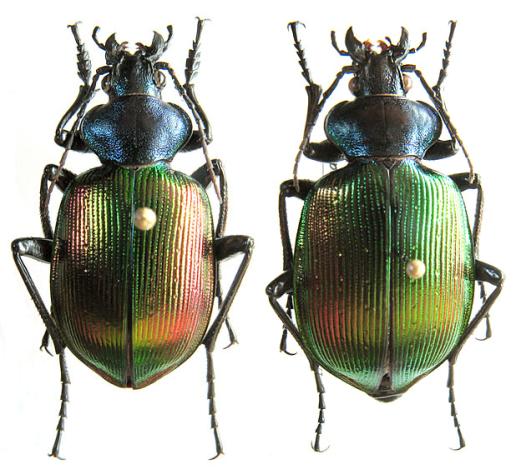 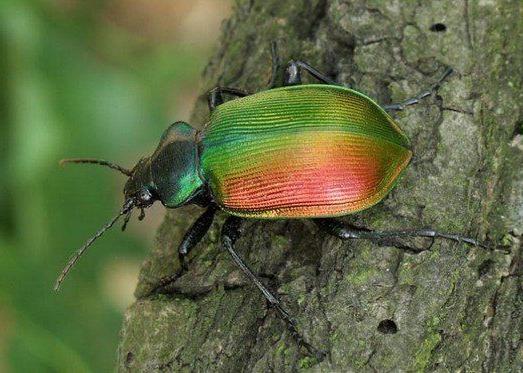 Рис. 1 Внешний вид  Красотела пахучего - Calosoma sycophantaРис. 1 Внешний вид  Красотела пахучего - Calosoma sycophanta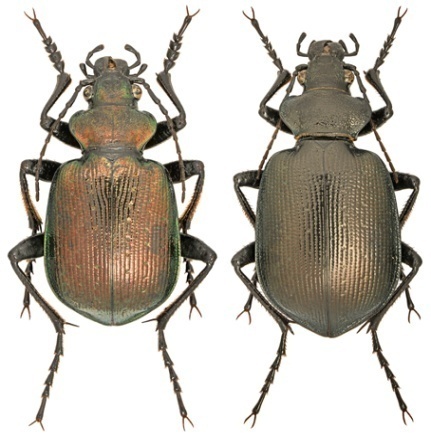 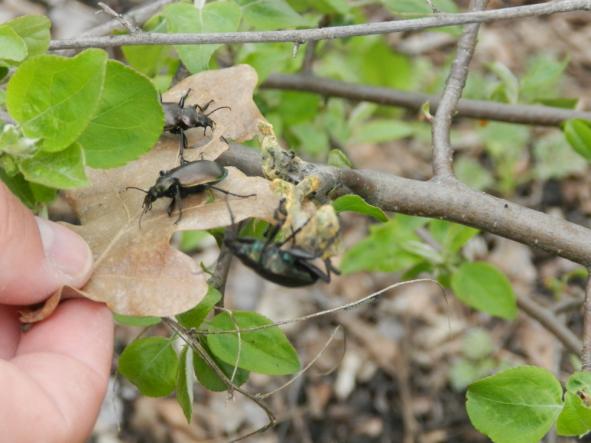 Рис. 2 Внешний вид  Красотела малого - Calosoma inquisitor Рис. 2 Внешний вид  Красотела малого - Calosoma inquisitor Рис. 2 Внешний вид  Красотела малого - Calosoma inquisitor Рис. 3 Расположение исследуемой территории в границах Кутулукского массива рядом с п. МичуриновкаРис. 3 Расположение исследуемой территории в границах Кутулукского массива рядом с п. МичуриновкаРис. 3 Расположение исследуемой территории в границах Кутулукского массива рядом с п. МичуриновкаРис. 3 Расположение исследуемой территории в границах Кутулукского массива рядом с п. Мичуриновка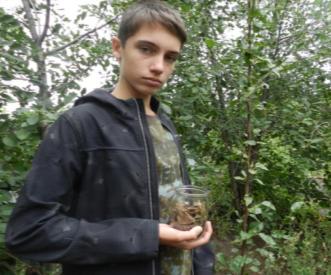 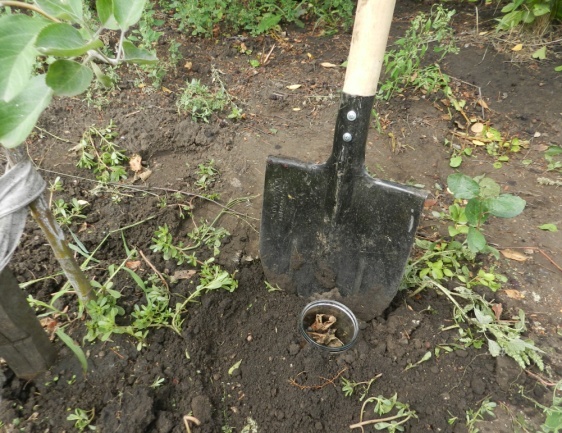 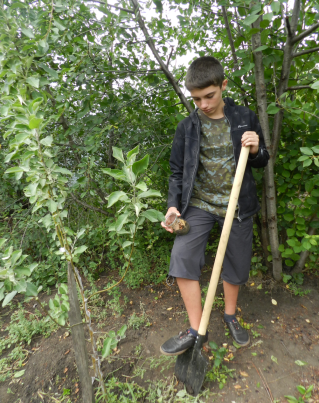 Рис. 4  Метод почвенных ловушекРис. 5 Установка почвенной ловушки в биотопе байрачного леса Рис. 5 Установка почвенной ловушки в биотопе байрачного леса Рис. 5 Установка почвенной ловушки в биотопе байрачного леса 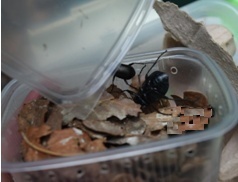 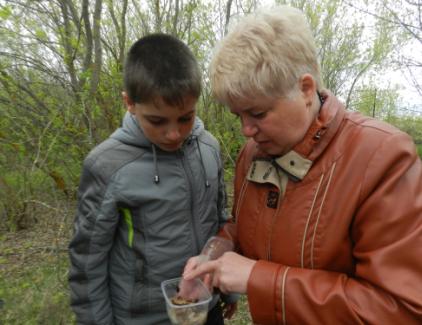 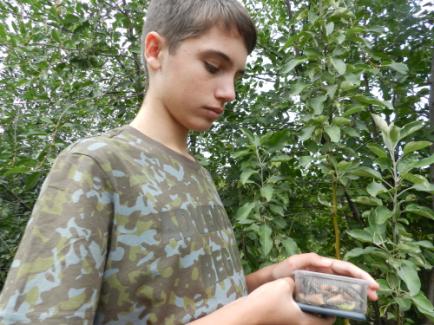 Рис. 8 Специальные садки с органической подстилкой Рис. 8 Специальные садки с органической подстилкой Рис. 9  Взвешивание жуков 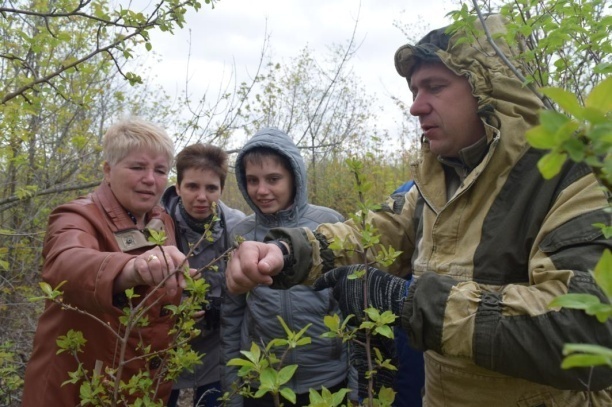 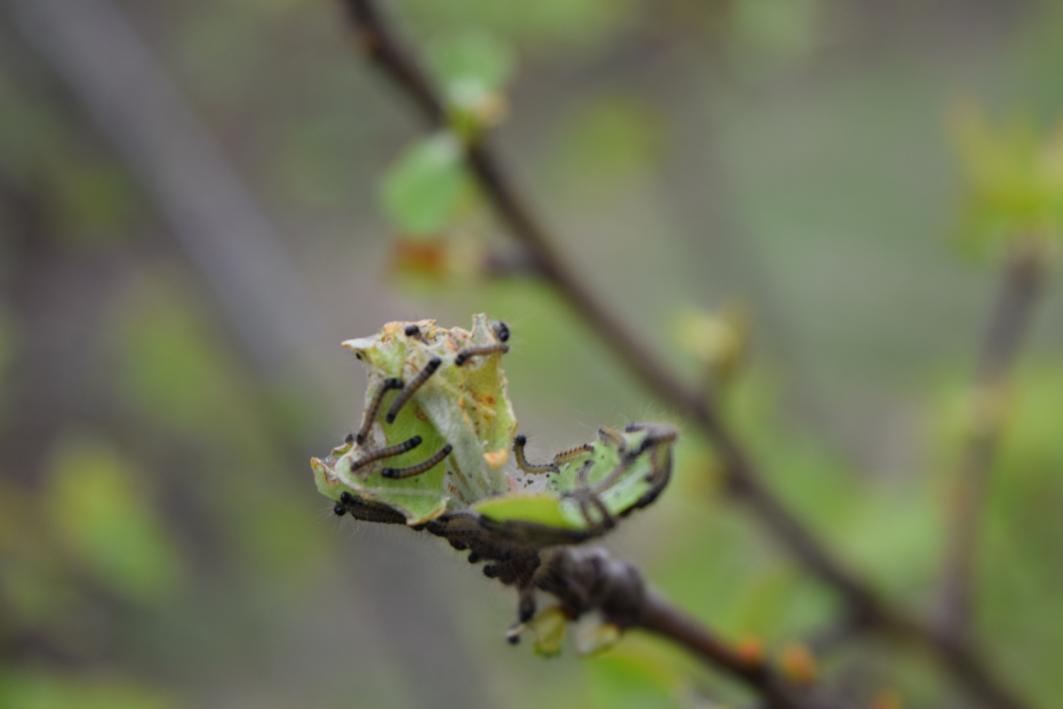 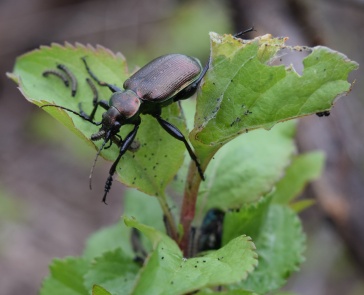 Рис. 10  Энтомологическое обследование со специалистамиРис. 11 Гусеницы шелкопряда кольчатого на паутине в лесу Рис. 12  Красотел малый - Calosoma inquisitor с гусеницей в лесной полосе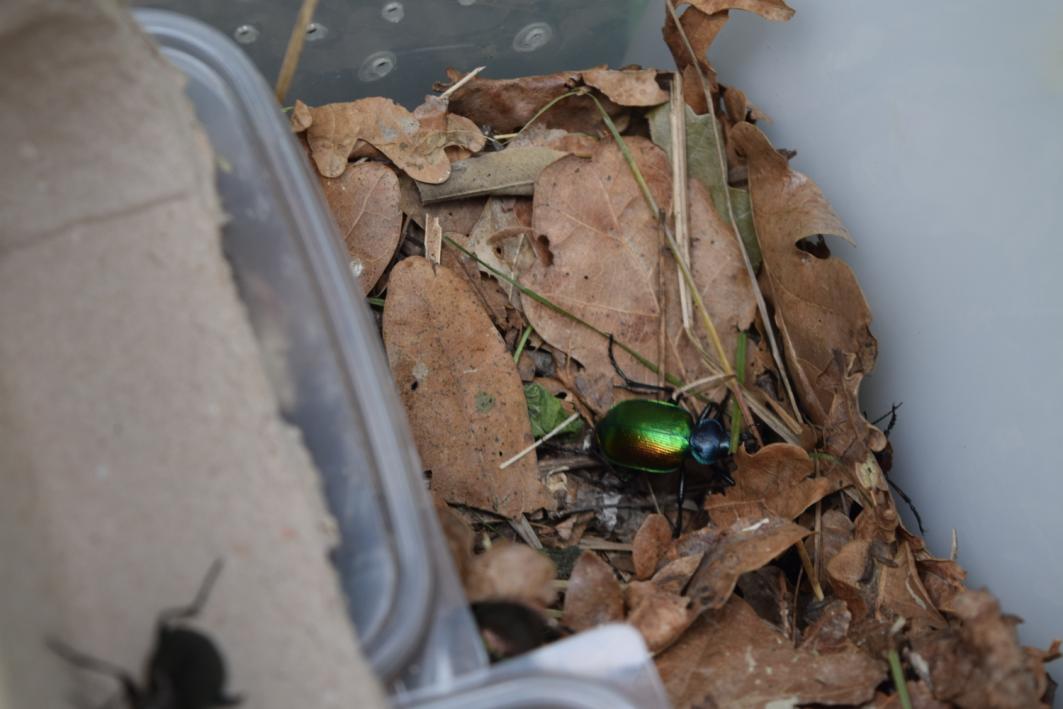 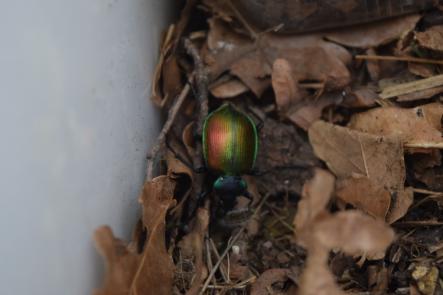 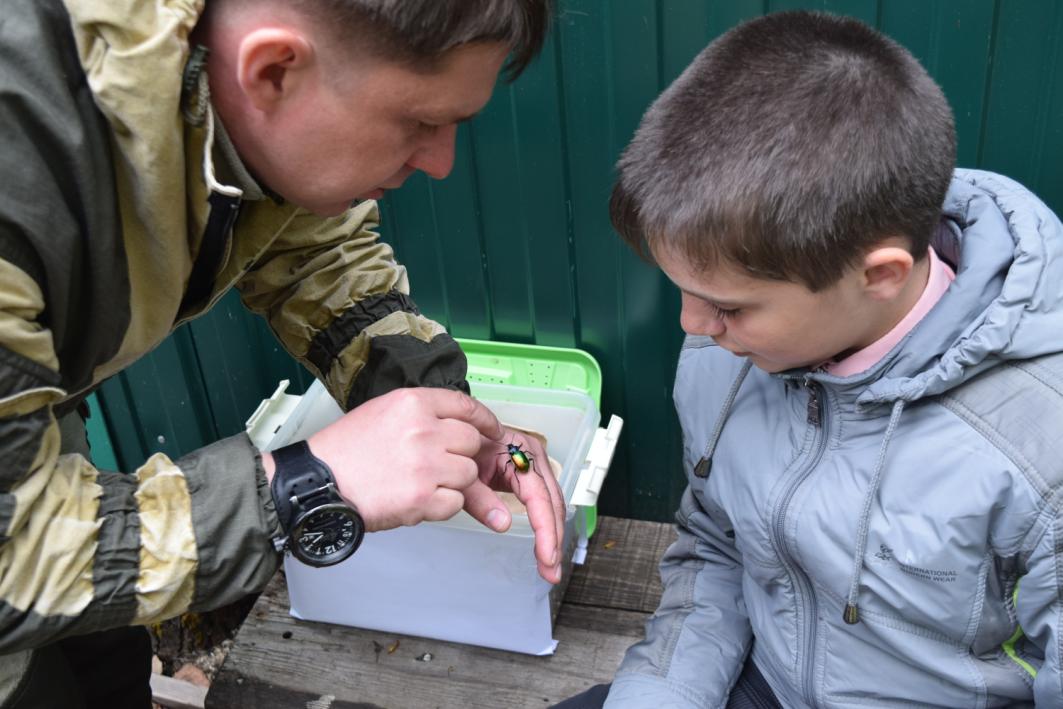 Рис. 13 Пластиковая емкость с органическим слоем для опыта по контрольному кормлению Рис. 13 Пластиковая емкость с органическим слоем для опыта по контрольному кормлению Рис. 14 Контрольное кормление  гусеницами Calosoma sycophanta Рис. 15 Наблюдения за жужелицами при контрольном кормленииКоли-чествоМай ЯСМай ЛПИюнь ЯСИюнь ЛП11919201921919212032019212042019212152019212162019212172119232182119232192119232310211923231121192323122319232313232023231423202423152320242316232024241723202424Рис. 1 Показатели длины тела имаго C. inquisitor в мае в двух биотопах1823202424192420242420242024242124202425222420242523242024252424202525252420252526242025252725212527282521252729252125273025212527312521252732252125273325212527Рис. 2  Показатели длины тела имаго C. inquisitor в июне в двух биотопах34252327283527232728362723273727232738272327392724274027242741272427422724274327242744272527452725274628252747282528482827284928272850282728Рис. 3  Показатели длины тела имаго C. inquisitor в мае-июне  в двух биотопахРис. 3  Показатели длины тела имаго C. inquisitor в мае-июне  в двух биотопахКоли-чествоКоли-чествоМай ЯСМай ЛПИюнь ЯСИюнь ЛП111919201922191921203320192120442019212155201921216620192121772119232188211923219921192323101021192323111121192323121223192323131323202323141423202423Рис. 4 Показатели длины тела имаго C. sycophanta в мае в двух биотопахРис. 5  Показатели длины тела имаго C. sycophanta в июне в двух биотопахРис. 5  Показатели длины тела имаго C. sycophanta в июне в двух биотопахРис. 5  Показатели длины тела имаго C. sycophanta в июне в двух биотопахРис. 5  Показатели длины тела имаго C. sycophanta в июне в двух биотопахРис. 5  Показатели длины тела имаго C. sycophanta в июне в двух биотопахРис. 5  Показатели длины тела имаго C. sycophanta в июне в двух биотопахРис. 5  Показатели длины тела имаго C. sycophanta в июне в двух биотопахРис. 6  Показатели длины тела имаго C. sycophanta в мае-июне  в двух биотопахРис. 6  Показатели длины тела имаго C. sycophanta в мае-июне  в двух биотопахРис. 6  Показатели длины тела имаго C. sycophanta в мае-июне  в двух биотопахРис. 6  Показатели длины тела имаго C. sycophanta в мае-июне  в двух биотопахРис. 6  Показатели длины тела имаго C. sycophanta в мае-июне  в двух биотопахРис. 6  Показатели длины тела имаго C. sycophanta в мае-июне  в двух биотопахКоли-чествоМай ЯСМай ЛПИюнь ЯСИюнь ЛП128,528,530,028,5228,528,531,530,0328,528,531,531,5430,028,531,531,5530,028,534,531,5630,028,534,534,5731,528,534,534,5831,528,534,534,5931,528,534,534,51031,528,534,534,51131,528,534,534,51234,530,034,534,51334,530,036,034,51434,530,036,034,51534,530,036,036,01634,530,036,036,01734,530,036,036,0Рис. 7  Показатели массы тела имаго C. inquisitor в мае в двух биотопах1834,530,036,036,01936,030,036,036,02036,030,036,036,02136,030,036,036,02236,030,036,037,52336,030,036,037,52436,031,537,537,52536,031,537,537,52636,031,537,537,52737,531,537,540,52837,531,537,540,52937,531,537,540,53037,531,537,540,53137,531,537,540,53237,534,537,540,53337,534,537,540,5Рис. 8  Показатели массы тела имаго C. inquisitor в июне в двух биотопах3437,534,540,542,03537,534,540,542,03640,534,540,53740,534,540,53840,534,540,53940,536,040,54040,536,040,54140,536,040,54240,536,040,54340,536,040,54440,536,040,54540,536,040,54640,537,540,5474237,540,5484237,542,0494240,542,0504240,542,0Рис. 9  Показатели массы тела имаго C. inquisitor в мае-июне  в двух биотопахРис. 9  Показатели массы тела имаго C. inquisitor в мае-июне  в двух биотопахКоли-чествоКоли-чествоМай ЯСМай ЛПИюнь ЯСИюнь ЛП1145,043,545,049,52246,543,546,551,53348,043,548,053,04448,045,048,054,55549,545,049,554,56649,545,049,57751,546,551,58851,546,551,59951,548,053,0101053,048,053,0111153,049,553,0121253,049,554,5131354,551,554,5141454,553,054,5Рис. 10 Показатели массы тела имаго C. sycophanta в мае в двух биотопахРис. 11  Показатели массы тела имаго C. sycophanta в июне в двух биотопахРис. 11  Показатели массы тела имаго C. sycophanta в июне в двух биотопахРис. 11  Показатели массы тела имаго C. sycophanta в июне в двух биотопахРис. 11  Показатели массы тела имаго C. sycophanta в июне в двух биотопахРис. 11  Показатели массы тела имаго C. sycophanta в июне в двух биотопахРис. 11  Показатели массы тела имаго C. sycophanta в июне в двух биотопахРис. 11  Показатели массы тела имаго C. sycophanta в июне в двух биотопахРис. 12  Показатели массы тела имаго C. sycophanta в мае-июне  в двух биотопахРис. 12  Показатели массы тела имаго C. sycophanta в мае-июне  в двух биотопахРис. 12  Показатели массы тела имаго C. sycophanta в мае-июне  в двух биотопахРис. 12  Показатели массы тела имаго C. sycophanta в мае-июне  в двух биотопахРис. 12  Показатели массы тела имаго C. sycophanta в мае-июне  в двух биотопахРис. 12  Показатели массы тела имаго C. sycophanta в мае-июне  в двух биотопах№ВыборкаВыборкаОтклонения от среднегоОтклонения от среднегоКвадраты отклоненийКвадраты отклоненийВыборкаВыборкаОтклонения от среднегоОтклонения от среднегоКвадраты отклоненийКвадраты отклонений№(В.1)(В.2)(В.1)(В.2)(В.1)(В.2)(В.1)(В.2)(В.1)(В.2)(В.1)(В.2)123456789101112131 19 20 -5.26 -4.78 27.6676 22.8484 19 19 -2.42 -5 5.8564 25 2 19 21 -5.26 -3.78 27.6676 14.2884 19 20 -2.42 -4 5.8564 16 3 20 21 -4.26 -3.78 18.1476 14.2884 19 20 -2.42 -4 5.8564 16 4 20 21 -4.26 -3.78 18.1476 14.2884 19 21 -2.42 -3 5.8564 9 5 20 21 -4.26 -3.78 18.1476 14.2884 19 21 -2.42 -3 5.8564 9 6 20 21 -4.26 -3.78 18.1476 14.2884 19 21 -2.42 -3 5.8564 9 7 21 23 -3.26 -1.78 10.6276 3.1684 19 21 -2.42 -3 5.8564 9 8 21 23 -3.26 -1.78 10.6276 3.1684 19 21 -2.42 -3 5.8564 9 9 21 23 -3.26 -1.78 10.6276 3.1684 19 23 -2.42 -1 5.8564 1 10 21 23 -3.26 -1.78 10.6276 3.1684 19 23 -2.42 -1 5.8564 1 11 21 23 -3.26 -1.78 10.6276 3.1684 19 23 -2.42 -1 5.8564 1 12 23 23 -1.26 -1.78 1.5876 3.1684 19 23 -2.42 -1 5.8564 1 13 23 23 -1.26 -1.78 1.5876 3.1684 20 23 -1.42 -1 2.0164 1 14 23 24 -1.26 -0.78 1.5876 0.6084 20 23 -1.42 -1 2.0164 1 15 23 24 -1.26 -0.78 1.5876 0.6084 20 23 -1.42 -1 2.0164 1 16 23 24 -1.26 -0.78 1.5876 0.6084 20 24 -1.42 0 2.0164 0 17 23 24 -1.26 -0.78 1.5876 0.6084 20 24 -1.42 0 2.0164 0 18 23 24 -1.26 -0.78 1.5876 0.6084 20 24 -1.42 0 2.0164 0 19 24 24 -0.26 -0.78 0.0676 0.6084 20 24 -1.42 0 2.0164 0 20 24 24 -0.26 -0.78 0.0676 0.6084 20 24 -1.42 0 2.0164 0 21 24 24 -0.26 -0.78 0.0676 0.6084 20 25 -1.42 1 2.0164 1 22 24 24 -0.26 -0.78 0.0676 0.6084 20 25 -1.42 1 2.0164 1 23 24 24 -0.26 -0.78 0.0676 0.6084 20 25 -1.42 1 2.0164 1 24 24 25 -0.26 0.22 0.0676 0.0484 20 25 -1.42 1 2.0164 1 Продолжение таблицы 19Продолжение таблицы 19Продолжение таблицы 19Продолжение таблицы 19Продолжение таблицы 19Продолжение таблицы 19Продолжение таблицы 19Продолжение таблицы 19Продолжение таблицы 19Продолжение таблицы 19Продолжение таблицы 19Продолжение таблицы 19Продолжение таблицы 191234567891011121325 24 25 -0.26 0.22 0.0676 0.0484 20 25 -1.42 1 2.0164 1 26 24 25 -0.26 0.22 0.0676 0.0484 20 25 -1.42 1 2.0164 1 27 25 25 0.74 0.22 0.5476 0.0484 21 27 -0.42 3 0.1764 9 28 25 25 0.74 0.22 0.5476 0.0484 21 27 -0.42 3 0.1764 9 29 25 25 0.74 0.22 0.5476 0.0484 21 27 -0.42 3 0.1764 9 30 25 25 0.74 0.22 0.5476 0.0484 21 27 -0.42 3 0.1764 9 31 25 25 0.74 0.22 0.5476 0.0484 21 27 -0.42 3 0.1764 9 32 25 25 0.74 0.22 0.5476 0.0484 21 27 -0.42 3 0.1764 9 33 25 25 0.74 0.22 0.5476 0.0484 21 27 -0.42 3 0.1764 9 34 25 27 0.74 2.22 0.5476 4.9284 23 28 1.58 4 2.4964 16 35 27 27 2.74 2.22 7.5076 4.9284 23 28 1.58 4 2.4964 16 36 27 27 2.74 2.22 7.5076 4.9284 23 1.58 2.4964 37 27 27 2.74 2.22 7.5076 4.9284 23 1.58 2.4964 38 27 27 2.74 2.22 7.5076 4.9284 23 1.58 2.4964 39 27 27 2.74 2.22 7.5076 4.9284 24 2.58 6.6564 40 27 27 2.74 2.22 7.5076 4.9284 24 2.58 6.6564 41 27 27 2.74 2.22 7.5076 4.9284 24 2.58 6.6564 42 27 27 2.74 2.22 7.5076 4.9284 24 2.58 6.6564 43 27 27 2.74 2.22 7.5076 4.9284 24 2.58 6.6564 44 27 27 2.74 2.22 7.5076 4.9284 25 3.58 12.8164 45 27 27 2.74 2.22 7.5076 4.9284 25 3.58 12.8164 46 28 27 3.74 2.22 13.9876 4.9284 25 3.58 12.8164 47 28 28 3.74 3.22 13.9876 10.3684 25 3.58 12.8164 48 28 28 3.74 3.22 13.9876 10.3684 27 5.58 31.1364 49 28 28 3.74 3.22 13.9876 10.3684 27 5.58 31.1364 50 28 28 3.74 3.22 13.9876 10.3684 27 5.58 31.1364 Суммы:12131239-0-0349.62228.581071840-00290.18210Среднее:24.2624.7821.4224tэмп. 5,25,2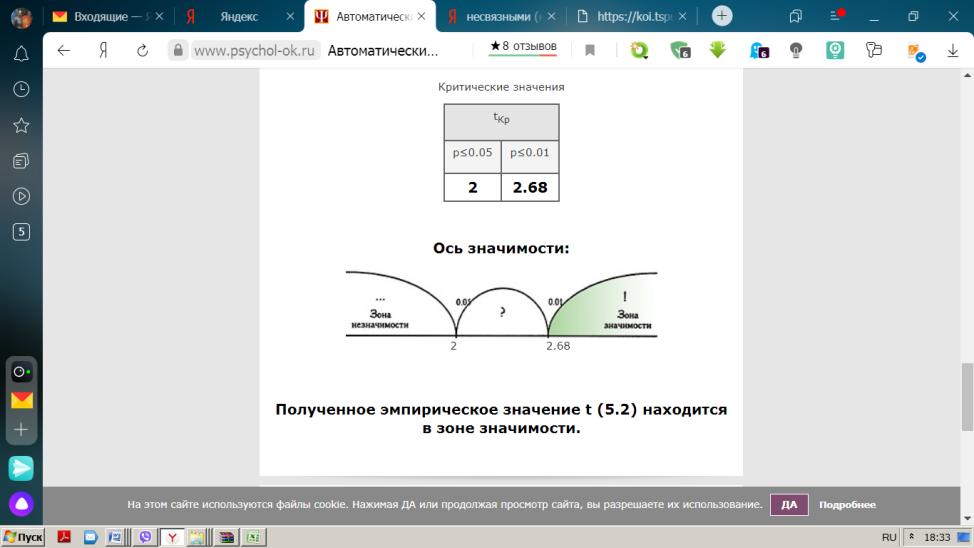 4,84,8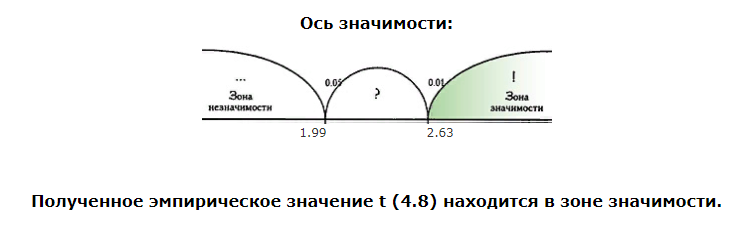 tкр. (р ≤0,05)2,02,01,991,99tкр. (р ≤0,01)2,682,682,632,63Зоназначимостизначимостизначимостизначимости№Выборки Выборки Отклонения от среднегоОтклонения от среднегоКвадраты отклоненийКвадраты отклоненийВыборки Выборки Отклонения от среднегоОтклонения от среднегоКвадраты отклоненийКвадраты отклонений127 27 -2.86 -2.64 8.1796 6.9696 28 31 -3.71 5 13.7641 25 227 27 -2.86 -2.64 8.1796 6.9696 29 32 -2.71 6 7.3441 36 328 28 -1.86 -1.64 3.4596 2.6896 30 33 -1.71 7 2.9241 49 428 28 -1.86 -1.64 3.4596 2.6896 30 33 -1.71 7 2.9241 49 529 28 -0.86 -1.64 0.7396 2.6896 31 1 -0.71 -25 0.5041 625 629 29 -0.86 -0.64 0.7396 0.4096 31 -0.71 0.5041 729 29 -0.86 -0.64 0.7396 0.4096 32 0.29 0.0841 830 29 0.14 -0.64 0.0196 0.4096 32 0.29 0.0841 930 30 0.14 0.36 0.0196 0.1296 33 1.29 1.6641 1031 30 1.14 0.36 1.2996 0.1296 33 1.29 1.6641 1131 31 1.14 1.36 1.2996 1.8496 33 1.29 1.6641 1232 32 2.14 2.36 4.5796 5.5696 34 2.29 5.2441 1333 33 3.14 3.36 9.8596 11.2896 34 2.29 5.2441 1434 34 4.14 4.36 17.1396 19.0096 34 2.29 5.2441 Суммы:418415-0.040.0459.714461.21444441300.06048.8574784Среднее:29.8629.64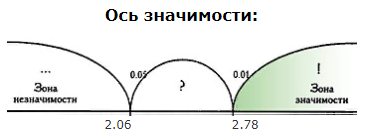 31.7126tэмп. 2,832,833,13,1tкр. (р ≤0,05)2,062,062,112,11tкр. (р ≤0,01)2,782,782,902,90ЗоназначимостизначимостизначимостизначимостиВыборкаВыборкаОтклонения от среднегоОтклонения от среднегоКвадраты отклоненийКвадраты отклоненийВыборкаВыборкаОтклонения от среднегоОтклонения от среднегоКвадраты отклоненийКвадраты отклонений№(В.1)(В.2)(В.1)(В.2)(В.1)(В.2)(В.1)(В.2)(В.1)(В.2)(В.1)(В.2)123456789101112131 28.528.5-7.77-3.7560.372914.062530.0 28.5 -7.29 -7.8 53.1441 60.84 2 28.528.5-7.77-3.7560.372914.062531.5 30.0 -5.79 -6.3 33.5241 39.69 3 28.528.5-7.77-3.7560.372914.062531.5 31.5 -5.79 -4.8 33.5241 23.04 4 30.028.5-6.27-3.7539.312914.062531.5 31.5 -5.79 -4.8 33.5241 23.04 5 30.028.5-6.27-3.7539.312914.062534.5 31.5 -2.79 -4.8 7.7841 23.04 6 30.028.5-6.27-3.7539.312914.062534.5 34.5 -2.79 -1.8 7.7841 3.24 7 31.528.5-4.77-3.7522.752914.062534.5 34.5 -2.79 -1.8 7.7841 3.24 8 31.528.5-4.77-3.7522.752914.062534.5 34.5 -2.79 -1.8 7.7841 3.24 9 31.528.5-4.77-3.7522.752914.062534.5 34.5 -2.79 -1.8 7.7841 3.24 10 31.528.5-4.77-3.7522.752914.062534.5 34.5 -2.79 -1.8 7.7841 3.24 11 31.528.5-4.77-3.7522.752914.062534.5 34.5 -2.79 -1.8 7.7841 3.24 12 34.530.0-1.77-2.253.13295.062534.5 34.5 -2.79 -1.8 7.7841 3.24 13 34.530.0-1.77-2.253.13295.062536.0 34.5 -1.29 -1.8 1.6641 3.24 14 34.530.0-1.77-2.253.13295.062536.0 34.5 -1.29 -1.8 1.6641 3.24 15 34.530.0-1.77-2.253.13295.062536.0 36.0 -1.29 -0.3 1.6641 0.09 16 34.530.0-1.77-2.253.13295.062536.0 36.0 -1.29 -0.3 1.6641 0.09 17 34.530.0-1.77-2.253.13295.062536.0 36.0 -1.29 -0.3 1.6641 0.09 18 34.530.0-1.77-2.253.13295.062536.0 36.0 -1.29 -0.3 1.6641 0.09 19 36.030.0-0.27-2.250.07295.062536.0 36.0 -1.29 -0.3 1.6641 0.09 20 36.030.0-0.27-2.250.07295.062536.0 36.0 -1.29 -0.3 1.6641 0.09 21 36.030.0-0.27-2.250.07295.062536.0 36.0 -1.29 -0.3 1.6641 0.09 22 36.030.0-0.27-2.250.07295.062536.0 37.5 -1.29 1.2 1.6641 1.44 23 36.030.0-0.27-2.250.07295.062536.0 37.5 -1.29 1.2 1.6641 1.44 24 36.031.5-0.27-0.750.07290.562537.5 37.5 0.21 1.2 0.0441 1.44 25 36.031.5-0.27-0.750.07290.562537.5 37.5 0.21 1.2 0.0441 1.44 26 36.031.5-0.27-0.750.07290.562537.5 37.5 0.21 1.2 0.0441 1.44 27 37.531.51.23-0.751.51290.562537.5 40.5 0.21 4.2 0.0441 17.64 Продолжение таблицы 24Продолжение таблицы 24Продолжение таблицы 24Продолжение таблицы 24Продолжение таблицы 24Продолжение таблицы 24Продолжение таблицы 24Продолжение таблицы 24Продолжение таблицы 24Продолжение таблицы 24Продолжение таблицы 24Продолжение таблицы 24Продолжение таблицы 241234567891011121328 37.531.51.23-0.751.51290.562537.5 40.5 0.21 4.2 0.0441 17.64 29 37.531.51.23-0.751.51290.562537.5 40.5 0.21 4.2 0.0441 17.64 30 37.531.51.23-0.751.51290.562537.5 40.5 0.21 4.2 0.0441 17.64 31 37.531.51.23-0.751.51290.562537.5 40.5 0.21 4.2 0.0441 17.64 32 37.534.51.232.251.51295.062537.5 40.5 0.21 4.2 0.0441 17.64 33 37.534.51.232.251.51295.062537.5 40.5 0.21 4.2 0.0441 17.64 34 37.534.51.232.251.51295.062540.5 42.0 3.21 5.7 10.3041 32.49 35 37.534.51.232.251.51295.062540.5 42.0 3.21 5.7 10.3041 32.49 36 40.534.54.232.2517.89295.062540.5 3.21 10.3041 37 40.534.54.232.2517.89295.062540.5 3.21 10.3041 38 40.534.54.232.2517.89295.062540.5 3.21 10.3041 39 40.536.04.233.7517.892914.062540.5 3.21 10.3041 40 40.536.04.233.7517.892914.062540.5 3.21 10.3041 41 40.536.04.233.7517.892914.062540.5 3.21 10.3041 42 40.536.04.233.7517.892914.062540.5 3.21 10.3041 43 40.536.04.233.7517.892914.062540.5 3.21 10.3041 44 40.536.04.233.7517.892914.062540.5 3.21 10.3041 45 40.536.04.233.7517.892914.062540.5 3.21 10.3041 46 40.537.54.235.2517.892927.562540.5 3.21 10.3041 47 42.037.55.735.2532.832927.562540.5 3.21 10.3041 48 42.037.55.735.2532.832927.562542.0 4.71 22.1841 49 42.040.55.738.2532.832968.062542.0 4.71 22.1841 50 42.040.55.738.2532.832968.062542.0 4.71 22.1841 Суммы:1813.51612.5-00777.105572.6251864.51270.500445.545395.1Среднее:36.2732.2537.2936.3tэмп. 5,405,403,803,80tкр. (р ≤0,05)1,981,981,991,99tкр. (р ≤0,01)2,632,632,632,63Зоназначимостизначимостизначимостизначимости№Выборки Выборки Отклонения от среднегоОтклонения от среднегоКвадраты отклоненийКвадраты отклоненийВыборки Выборки Отклонения от среднегоОтклонения от среднегоКвадраты отклоненийКвадраты отклонений145.0 43.5 -5.64 -3.5 31.8096 12.25 45.0 49.5 -5.86 -3.1 34.3396 9.61 246.5 43.5 -4.14 -3.5 17.1396 12.25 46.5 51.5 -4.36 -1.1 19.0096 1.21 348.0 43.5 -2.64 -3.5 6.9696 12.25 48.0 53.0 -2.86 0.4 8.1796 0.16 448.0 45.0 -2.64 -2 6.9696 4 48.0 54.5 -2.86 1.9 8.1796 3.61 549.5 45.0 -1.14 -2 1.2996 4 49.5 54.5 -1.36 1.9 1.8496 3.61 649.5 45.0 -1.14 -2 1.2996 4 49.5 -1.36 1.8496 751.5 46.5 0.86 -0.5 0.7396 0.25 51.5 0.64 0.4096 851.5 46.5 0.86 -0.5 0.7396 0.25 51.5 0.64 0.4096 951.5 48.0 0.86 1 0.7396 1 53.0 2.14 4.5796 1053.0 48.0 2.36 1 5.5696 1 53.0 2.14 4.5796 1153.0 49.5 2.36 2.5 5.5696 6.25 53.0 2.14 4.5796 1253.0 49.5 2.36 2.5 5.5696 6.25 54.5 3.64 13.2496 1354.5 51.5 3.86 4.5 14.8996 20.25 54.5 3.64 13.2496 1454.5 53.0 3.86 6 14.8996 36 54.5 3.64 13.2496 Суммы:7096580.040114.2144120712263-0.04-0127.714418.2Среднее:50.6447,050.8652.6tэмп. 3,23,23,63,6tкр. (р ≤0,05)2,062,062,112,11tкр. (р ≤0,01)2,782,782,902,90Зоназначимостизначимостизначимостизначимости